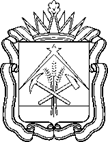 МИНИСТЕРСТВО ОБРАЗОВАНИЯ КУЗБАССАПРИКАЗОт 28.06.2024	№ 2764	г. КемеровоОб установлении квалификационных категорийпедагогическим работникам организаций, 
осуществляющих образовательнуюдеятельность на территории Кемеровской области – Кузбасса	В соответствии с Порядком проведения аттестации педагогических работников организаций, осуществляющих образовательную деятельность, утвержденным приказом Министерства просвещения Российской Федерации от 24.03.2023 № 196, решением аттестационной комиссии Министерства образования Кузбасса по аттестации педагогических работников организаций, осуществляющих образовательную деятельность, от 28.06.2024ПРИКАЗЫВАЮ:1. Установить с 28.06.2024 высшую квалификационную категорию следующим педагогическим работникам организаций, осуществляющих образовательную деятельность на территории Кемеровской области – Кузбасса: - По должности «учитель»: - По должности «воспитатель»:- По должности «старший воспитатель»:- По должности «музыкальный руководитель»: - По должности «инструктор по физической культуре»: - По должности «инструктор-методист»:- По должности «старший инструктор-методист»: - По должности «тренер-преподаватель»: - По должности «педагог дополнительного образования»: - По должности «учитель-логопед»: - По должности «логопед»: - По должности «учитель-дефектолог»: - По должности «педагог-библиотекарь»: - По должности «педагог-организатор»: - По должности «педагог-психолог»: - По должности «социальный педагог»: - По должности «методист»: - По должности «преподаватель»: - По должности «мастер производственного обучения»: - По должности «руководитель физического воспитания»: - По должности «тьютор»:2. Установить с 28.06.2024 первую квалификационную категорию следующим педагогическим работникам организаций, осуществляющих образовательную деятельность на территории Кемеровской области – Кузбасса: - По должности «учитель»: - По должности «воспитатель»: - По должности «инструктор по физической культуре»: - По должности «инструктор-методист»: - По должности «тренер-преподаватель»: - По должности «педагог дополнительного образования»: - По должности «старший вожатый»: - По должности «учитель-логопед»: - По должности «учитель-дефектолог»: - По должности «педагог-организатор»: - По должности «педагог-психолог»: - По должности «социальный педагог»: - По должности «методист»: - По должности «старший воспитатель»: - По должности «преподаватель»: - По должности «мастер производственного обучения»:3. Отказать в установлении первой квалификационной категории следующим педагогическим работникам:4. Установить с 28.06.2024 квалификационную категорию «педагог-методист» следующим педагогическим работникам организаций, осуществляющих образовательную деятельность на территории Кемеровской области – Кузбасса: - По должности «учитель»: - По должности «воспитатель»: - По должности «учитель-логопед»: - По должности «учитель-дефектолог»:5. Установить с 28.06.2024 квалификационную категорию «педагог-наставник» следующим педагогическим работникам организаций, осуществляющих образовательную деятельность на территории Кемеровской области – Кузбасса: - По должности «учитель»: - По должности «воспитатель»:  - По должности «старший воспитатель»:- По должности «педагог дополнительного образования»: - По должности «учитель-логопед»: - По должности «учитель-дефектолог»: - По должности «педагог-организатор»: - По должности «преподаватель»:6. Сектору по связям с общественностью и медиакоммуникациям Министерства образования Кузбасса разместить настоящий приказ 
на официальном сайте Министерства образования Кузбасса.Министр образования Кузбасса	 С.Ю. БалакиреваАверьяновойСветлане Викторовне - учителю начальных классов, Муниципальное бюджетное общеобразовательное учреждение «Средняя общеобразовательная школа №77» Кемеровского городского округаАгеевой Оксане Александровне - учителю русского языка и литературы, Муниципальное бюджетное общеобразовательное учреждение «Средняя общеобразовательная школа №34 имени Амелина Станислава Александровича» Кемеровского городского округаАйбатуллиной Оксане Евгеньевне - учителю математики, Муниципальное бюджетное общеобразовательное учреждение «Чусовитинская средняя общеобразовательная школа» Ленинск-Кузнецкого муниципального округаАнуфриевой Светлане Анатольевне - учителю начальных классов, Муниципальное автономное общеобразовательное учреждение «Средняя общеобразовательная школа № 93 с углубленным изучением отдельных предметов» Кемеровского городского округаАракчеевой Ирине Викторовне - учителю начальных классов, Частное общеобразовательное учреждение «РЖД лицей № 7» Артемьевой Наталье Александровне - учителю основ безопасности жизнедеятельности, Муниципальное бюджетное общеобразовательное учреждение «Средняя общеобразовательная школа №14 с углубленным изучением отдельных предметов» Полысаевского городского округаАфанасьевой Наталье Сергеевне - учителю математики, Муниципальное бюджетное общеобразовательное учреждение «Средняя общеобразовательная школа № 50» Новокузнецкого городского округаАчимовой Евгении Федоровне - учителю, Муниципальное бюджетное общеобразовательное учреждение Киселевского городского округа «Средняя общеобразовательная школа № 31» Барышевой Алене Олеговне - учителю, Муниципальное автономное общеобразовательное учреждение «Средняя общеобразовательная школа № 78» Кемеровского городского округаБезлепкиной Юлии Константиновне - учителю физической культуры, Муниципальное бюджетное общеобразовательное учреждение «Средняя общеобразовательная школа № 77» Кемеровского городского округаБелевцовой Елене Игоревне - учителю изобразительного искусства, Муниципальное бюджетное общеобразовательное учреждение «Гимназия № 12» Ленинск-Кузнецкого городского округаБиркель Наталье Алексеевне - учителю английского языка, Муниципальное бюджетное общеобразовательное учреждение «Средняя общеобразовательная школа № 4» Мысковского городского округаБобылевой Ольге Юрьевне - учителю русского языка и литературы, Муниципальное бюджетное общеобразовательное учреждение «Основная общеобразовательная школа № 51» Кемеровского городского округаБогатыревой Светлане Владимировне - учителю начальных классов, Государственное общеобразовательное учреждение «Кузбасский центр образования» Богомазовой Надежде Владимировне - учителю, Муниципальное бюджетное общеобразовательное учреждение «Титовская основная общеобразовательная школа» Промышленновского муниципального округаБорзяковой Ольге Николаевне - учителю, Муниципальное бюджетное общеобразовательное учреждение «Общеобразовательная школа психолого-педагогической поддержки №101» Кемеровского городского округаБочаровой Анастасии Юрьевне - учителю физической культуры, Муниципальное бюджетное общеобразовательное учреждение «Средняя общеобразовательная школа № 1» Междуреченского городского округаБочкаревой Екатерине Ивановне - учителю математики, Муниципальное автономное общеобразовательное учреждение «Средняя общеобразовательная школа № 11 города Белово» Беловского городского округаВанюковой Екатерине Сергеевне - учителю математики, Муниципальное бюджетное общеобразовательное учреждение «Основная общеобразовательная школа № 38 имени С.В.Кайгородова» Ленинск-Кузнецкого городского округаВасиленко Татьяне Владимировне  - учителю начальных классов, Муниципальное бюджетное общеобразовательное учреждение «Средняя общеобразовательная школа № 18» Новокузнецкого городского округаВертышевой Ольге Михайловне - учителю, Муниципальное бюджетное общеобразовательное учреждение «Средняя общеобразовательная школа № 6» Новокузнецкого городского округаВладыкиной Людмиле Валентиновне - учителю начальных классов, Муниципальное бюджетное общеобразовательное учреждение «Терентьевская средняя общеобразовательная школа» Прокопьевского муниципального округаВласовой Нине Адольфовне - учителю английского языка, Муниципальное бюджетное общеобразовательное учреждение «Средняя общеобразовательная школа № 14» Прокопьевского городского округаВолосенковой Людмиле Васильевне - учителю, Муниципальное бюджетное общеобразовательное учреждение «Новобачатская средняя общеобразовательная школа» Беловского муниципального округаВоракуто Ирине Ивановне - учителю математики, Муниципальное бюджетное общеобразовательное учреждение «Средняя общеобразовательная школа № 37 имени Новикова Гаврила Гавриловича» Кемеровского городского округаГавриленко Валентине Николаевне - учителю географии, Муниципальное бюджетное общеобразовательное учреждение «Средняя общеобразовательная школа №35 имени Леонида Иосифовича Соловьева» Кемеровского городского округаГильманшиной Оксане Витальевне - учителю физической культуры, Муниципальное бюджетное общеобразовательное учреждение «Лицей №20» Междуреченского городского округаГоловину Валерию Анатольевичу - учителю физической культуры, Муниципальное казенное общеобразовательное учреждение «Мальцевская основная общеобразовательная школа» Юргинского муниципального округаГрасмик Ларисе Викторовне - учителю начальных классов, Муниципальное бюджетное общеобразовательное учреждение «Средняя общеобразовательная школа № 6 г. Юрги» Юргинского городского округаГрибу Андрею Викторовичу - учителю химии, Муниципальное бюджетное общеобразовательное учреждение «Средняя общеобразовательная школа № 14 с углубленным изучением отдельных предметов» Полысаевского городского округаГрязновой Ольге Владимировне - учителю, Муниципальное бюджетное общеобразовательное учреждение «Средняя общеобразовательная школа № 18» имени Жадовца Николая Ивановича» Кемеровского городского округаГурьевой Елене Васильевне - учителю английского языка, Муниципальное автономное общеобразовательное учреждение Анжеро-Судженского городского округа «Средняя общеобразовательная школа № 1»Девайкину Николаю Федоровичу - учителю физики, Муниципальное бюджетное общеобразовательное учреждение «Калачёвская средняя общеобразовательная школа» Прокопьевского муниципального округаДемьянцевой Татьяне Алексеевне - учителю истории и обществознания, Муниципальное бюджетное общеобразовательное учреждение «Средняя общеобразовательная школа № 45» Прокопьевского городского округаДимитрову Олегу Александровичу - учителю истории и обществознания, Муниципальное казенное общеобразовательное учреждение «Детский дом – школа№95» «Дом детства» Новокузнецкого городского округаДмитриенко Людмиле Александровне - учителю информатики, Муниципальное бюджетное общеобразовательное учреждение «Яйская основная общеобразовательная школа №1» Яйского муниципального округаДружининой Оксане Александровне - учителю информатики, Муниципальное бюджетное общеобразовательное учреждение «Тяжинская средняя общеобразовательная школа №1 имени Героя Кузбасса Н. И. Масалова» Тяжинского муниципального округаЕльшиной Елене Валерьевне - учителю физической культуры, Муниципальное бюджетное общеобразовательное учреждение «Средняя общеобразовательная школа № 22» Междуреченского городского округаЕфименко Светлане Олеговне - учителю начальных классов, Муниципальное бюджетное общеобразовательное учреждение «Средняя общеобразовательная школа №67» Новокузнецкого городского округаЖдановой Галине Анатольевне - учителю начальных классов, Муниципальное бюджетное общеобразовательное учреждение «Средняя общеобразовательная школа № 36» Новокузнецкого городского округаЗахаровой Ирине Геннадьевне - учителю русского языка и литературы, Муниципальное автономное общеобразовательное учреждение «Средняя общеобразовательная школа №12 города Белово» Беловского городского округаЗолотухиной Инессе Владимировне - учителю английского языка, Муниципальное бюджетное общеобразовательное учреждение Киселевского городского округа «Лицей № 1» Зуевой Светлане  Юрьевне - учителю физики, Муниципальное бюджетное общеобразовательное учреждение «Средняя общеобразовательная школа № 10» Кемеровского городского округаИвановой Виктории Сергеевне - учителю начальных классов, Муниципальное бюджетное общеобразовательное учреждение «Крапивинская средняя общеобразовательная школа» Крапивинского муниципального округаИльиной Елене Анатольевне - учителю, Муниципальное бюджетное общеобразовательное учреждение «Общеобразовательная школа психолого-педагогической поддержки № 104» Кемеровского городского округаИноземцевой Светлане Сергеевне - учителю начальных классов, Муниципальное автономное общеобразовательное учреждение «Средняя общеобразовательная школа №160» Тайгинского городского округаИоффе Ладе Вадимовне - учителю истории и обществознания, Муниципальное бюджетное общеобразовательное учреждение «Средняя общеобразовательная школа №49» Новокузнецкого городского округаИсаковой Лилии Геннадьевне - учителю, Муниципальное бюджетное общеобразовательное учреждение Киселевского городского округа «Средняя общеобразовательная школа № 30»Калачевой Марине Ивановне - учителю, Муниципальное бюджетное общеобразовательное учреждение «Верх - Тайменская основная общеобразовательная школа» Юргинского муниципального округаКалачик Марине Алексеевне - учителю начальных классов, Муниципальное бюджетное общеобразовательное учреждение «Средняя общеобразовательная школа №107» Новокузнецкого городского округаКалистратовой Светлане Борисовне - учителю начальных классов, Муниципальное бюджетное общеобразовательное учреждение «Ягуновская средняя общеобразовательная школа» Кемеровского муниципального округаКалмыковой Наталье Михайловне - учителю, Муниципальное автономное общеобразовательное учреждение «Гимназия города Юрги» Юргинского городского округаКаркавиной Елене Александровне - учителю, Муниципальное бюджетное общеобразовательное учреждение «Общеобразовательная школа психолого-педагогической поддержки №101» Кемеровского городского округаКиселёвой Ларисе Владимировне - учителю начальных классов, Муниципальное бюджетное общеобразовательное учреждение «Средняя общеобразовательная школа № 36» Новокузнецкого городского округаКлинцовой Олесе Петровне - учителю начальных классов, Муниципальное автономное общеобразовательное учреждение «Средняя общеобразовательная школа № 85» Кемеровского городского округаКобзевой Ксении Андреевне - учителю русского языка и литературы, Муниципальное бюджетное общеобразовательное учреждение «Гимназия № 21 имени Анатолия Михайловича Терехова» Кемеровского городского округаКобылиной Ольге Сергеевне - учителю географии, Муниципальное казенное общеобразовательное учреждение «Падунская общеобразовательная школа-интернат психолого-педагогической поддержки» Промышленновского муниципального округаКобяковой Елене Александровне - учителю русского языка и литературы, Муниципальное бюджетное общеобразовательное учреждение «Староурюпская основная общеобразовательная школа» Тяжинского муниципального округаКоваленко Карине Авдаловне - учителю истории и обществознания, Муниципальное бюджетное общеобразовательное учреждение «Гимназия № 21 имени Анатолия Михайловича Терехова» Кемеровского городского округаКозловой Людмиле Викторовне - учителю технологии, Муниципальное бюджетное общеобразовательное учреждение «Терентьевская средняя общеобразовательная школа» Прокопьевского муниципального округаКозюриной Ольге Геннадьевне - учителю истории и обществознания, муниципальное автономное общеобразовательное учреждение «Средняя общеобразовательная школа №24 города Белово» Беловского городского округаКоневой Ирине Алексеевне - учителю начальных классов, Муниципальное автономное общеобразовательное учреждение «Средняя общеобразовательная школа №16 города Белово» Беловского городского округаКонининой Елене Сергеевне - учителю основ безопасности жизнедеятельности, Муниципальное бюджетное общеобразовательное учреждение «Яйская основная общеобразовательная школа №1» Яйского муниципального округаКоровиной Светлане Алексеевне - учителю истории и обществознания, Муниципальное бюджетное общеобразовательное учреждение «Зарубинская средняя общеобразовательная школа» Топкинского муниципального округаКосаревой Ирине Евгеньевне - учителю, Муниципальное автономное общеобразовательное учреждение «Средняя общеобразовательная школа № 14» Кемеровского городского округаКостенко Анне Викторовне - учителю русского языка и литературы, Муниципальное автономное общеобразовательное учреждение «Гимназия №42» Кемеровского городского округаКостиной Светлане Валерьевне - учителю начальных классов, Муниципальное бюджетное общеобразовательное учреждение «Средняя общеобразовательная школа № 8» Новокузнецкого городского округаКошеленко Александру Владимировичу - учителю технологии, Муниципальное казенное общеобразовательное учреждение «Специальная школа-интернат № 88» Новокузнецкого городского округаКузьменкову Никите Игоревичу - учителю физической культуры, Муниципальное бюджетное общеобразовательное учреждение «Лицей №34» Новокузнецкого городского округаКузьминой Наталье Петровне - учителю физической культуры, Муниципальное автономное общеобразовательное учреждение «Гимназия №42» Кемеровского городского округаКукшеневой Татьяне Владимировне - учителю английского языка, Муниципальное бюджетное общеобразовательное учреждение «Средняя общеобразовательная школа с углубленным изучением отдельных предметов №8» Ленинск-Кузнецкого городского округаКучумовой Алле Анатольевне - учителю русского языка и литературы, Муниципальное бюджетное общеобразовательное учреждение «Зеледеевская средняя общеобразовательная школа» Юргинского муниципального округаЛамекину Максиму Олеговичу - учителю физической культуры, Муниципальное автономное нетиповое общеобразовательное учреждение «Гимназия № 2» Мариинского муниципального округаЛаневской Лилии Идиятуловне - учителю, Муниципальное бюджетное общеобразовательное учреждение «Средняя общеобразовательная школа № 2» Прокопьевского городского округаЛапиной Татьяне Владимировне - учителю начальных классов, Муниципальное казённое общеобразовательное учреждение «Специальная школа-интернат №38» Новокузнецкого городского округаЛегостаевой Елене Владимировне - учителю английского языка, Муниципальное бюджетное общеобразовательное учреждение «Средняя общеобразовательная школа № 54» Прокопьевского городского округаЛогуновой Светлане Александровне - учителю английского языка, Муниципальное бюджетное общеобразовательное учреждение «Гимназия № 6 имени С.Ф. Вензелева» Междуреченского городского округаЛопаревой Светлане Анатольевне - учителю физической культуры, Муниципальное бюджетное общеобразовательное учреждение «Основная общеобразовательная школа № 7» Междуреченского городского округаЛопатиной Светлане Владимировне - учителю, Муниципальное бюджетное общеобразовательное учреждение «Основная общеобразовательная школа № 18» Прокопьевского городского округаЛугининой Наталье Владимировне - учителю истории и обществознания, Государственное казенное общеобразовательное учреждение для детей-сирот и детей, оставшихся без попечения родителей, с ограниченными возможностями здоровья «Детский дом-школа «Созвездие» Лужных Ирине Викторовне - учителю математики, Муниципальное бюджетное общеобразовательное учреждение «Средняя общеобразовательная школа № 2» Ленинск-Кузнецкого городского округаЛукьяновой Алесе Юрьевне - учителю английского языка, Муниципальное бюджетное общеобразовательное учреждение «Гимназия № 32» г. Новокузнецка» Новокузнецкого городского округаЛысовой Ольге Сергеевне - учителю русского языка и литературы, Муниципальное автономное общеобразовательное учреждение «Средняя общеобразовательная школа № 99» Новокузнецкого городского округаЛысых Анне Васильевне - учителю иностранного языка, Муниципальное бюджетное общеобразовательное учреждение «Трещинская средняя общеобразовательная школа» Топкинского муниципального округаЛялюк Светлане Викторовне - учителю информатики, Муниципальное бюджетное общеобразовательное учреждение «Основная общеобразовательная школа № 44» Прокопьевского городского округаМакаровой Ольге Владимировне - учителю начальных классов, Муниципальное бюджетное общеобразовательное учреждение основная общеобразовательная школа № 3 Мысковского городского округаМартыновой Нине Ефимовне - учителю начальных классов, Муниципальное бюджетное общеобразовательное учреждение «Средняя общеобразовательная школа № 5» Мысковского городского округаМартыновой Оксане Борисовне - учителю музыки, Муниципальное бюджетное общеобразовательное учреждение «Средняя общеобразовательная школа № 34 имени Амелина Станислава Александровича» Кемеровского городского округаМасленниковой Марине Валерьевне - учителю математики и ОБЖ, Муниципальное бюджетное общеобразовательное учреждение «Лицей №46» Новокузнецкого городского округаМерзляковой Ольге Александровне - учителю информатики, Муниципальное бюджетное общеобразовательное учреждение «Калачёвская средняя общеобразовательная школа» Прокопьевского муниципального округаМещеряковой Ольге Сергеевне - учителю истории и обществознания, Муниципальное автономное общеобразовательное учреждение «Гимназия №42» Кемеровского городского округаМиковой Наталье Александровне - учителю географии, Муниципальное бюджетное общеобразовательное учреждение «Средняя общеобразовательная школа № 50» Новокузнецкого городского округаМикушкиной Анне Викторовне - учителю начальных классов, Муниципальное автономное общеобразовательное учреждение «Средняя общеобразовательная школа № 36» Кемеровского городского округаМиннигареевой Ядвиге Станиславовне - учителю начальных классов, Муниципальное автономное общеобразовательное учреждение «Средняя общеобразовательная школа № 99» Новокузнецкого городского округаМирошниченко  Веронике Анатольевне - учителю английского языка, Муниципальное бюджетное общеобразовательное учреждение «Средняя общеобразовательная школа № 77» Кемеровского городского округаМорозовой Любови Николаевне - учителю географии, Муниципальное бюджетное общеобразовательное учреждение «Верх - Тайменская основная общеобразовательная школа» Юргинского муниципального округаМошкиной Елене Александровне  - учителю английского языка, Муниципальное бюджетное общеобразовательное учреждение «Средняя общеобразовательная школа №18» Новокузнецкого городского округаНеведовой Татьяне Александровне - учителю математики и физики, Муниципальное автономное общеобразовательное учреждение «Средняя общеобразовательная школа №12 города Белово» Беловского городского округаОзеровой Елене Вячеславовне - учителю, Муниципальное казенное общеобразовательное учреждение «Таштагольская общеобразовательная школа-интернат № 19 психолого-педагогической поддержки» Таштагольского муниципального районаОстроушко Надежде Викторовне - учителю русского языка и литературы, Муниципальное бюджетное общеобразовательное учреждение «Средняя общеобразовательная школа № 54» Прокопьевского городского округаОщепковой Диане Владимировне - учителю русского языка и литературы, Муниципальное бюджетное общеобразовательное учреждение «Тарадановская средняя общеобразовательная школа» Крапивинского муниципального округаПавленко Наталье  Ивановне  - учителю начальных классов, Муниципальное бюджетное общеобразовательное учреждение «Средняя общеобразовательная школа №49» Новокузнецкого городского округаПасько Татьяне Анатольевне - учителю математики, Муниципальное бюджетное общеобразовательное учреждение «Нововосточная средняя общеобразовательная школа» Тяжинского муниципального округаПетросяну Мартиросу Александровичу - учителю истории и обществознания, Муниципальное бюджетное общеобразовательное учреждение «Титовская основная общеобразовательная школа» Промышленновского муниципального округаПиндюр Евгении Владимировне - учителю физической культуры, Муниципальное бюджетное общеобразовательное учреждение «Средняя общеобразовательная школа № 22» Междуреченского городского округаПодгорновой Ирине Геннадьевне - учителю физической культуры, Муниципальное казенное общеобразовательное учреждение «Специальная школа № 78» Новокузнецкого городского округаПоповой Ларисе Александровне - учителю физической культуры, Муниципальное бюджетное общеобразовательное учреждение «Основная общеобразовательная школа № 12» Междуреченского городского округаПушину Дмитрию Владимировичу - учителю информатики, Муниципальное автономное общеобразовательное учреждение «Средняя общеобразовательная школа № 14» Кемеровского городского округаРедькиной Ларисе Анатольевне - учителю английского языка, Муниципальное бюджетное общеобразовательное учреждение «Средняя общеобразовательная школа № 1 имени Б.В. Волынова» Прокопьевского городского округаРодиной Галине Викторовне - учителю начальных классов, Муниципальное нетиповое бюджетное общеобразовательное учреждение «Лицей №76» Новокузнецкого городского округаСайфуллиной Евгении Викторовне - учителю химии и биологии, Муниципальное автономное общеобразовательное учреждение «Средняя общеобразовательная школа № 99» Новокузнецкого городского округаСаломатовой Людмиле Анатольевне - учителю физической культуры, Муниципальное бюджетное дошкольное образовательное учреждение «Детский сад №27 «Семицветик» г.Юрги» Юргинского городского округаСамойленко Валентине Геннадьевне - учителю начальных классов, Муниципальное бюджетное общеобразовательное учреждение «Средняя общеобразовательная школа №107» Новокузнецкого городского округаСамошкиной Наталье Анатольевне - учителю начальных классов, Муниципальное казенное общеобразовательное учреждение «Специальная коррекционная общеобразовательная школа №7» Мысковского городского округаСапелкиной Татьяне Геннадьевне - учителю начальных классов, Муниципальное автономное общеобразовательное учреждение «Гимназия города Юрги» Юргинского городского округаСаяпиной Наталье  Николаевне - учителю математики, Муниципальное бюджетное общеобразовательное учреждение «Средняя общеобразовательная школа № 72 с углубленным изучением английского языка» Новокузнецкого городского округаСвинцовой Марине Сергеевне - учителю физики и информатики, Муниципальное бюджетное общеобразовательное учреждение «Пригородная основная общеобразовательная школа имени Ошлыкова Евгения Валерьевича» Кемеровского муниципального округаСвиридовой Татьяне Владимировне - учителю технологии, Муниципальное бюджетное общеобразовательное учреждение «Средняя общеобразовательная школа с углубленным изучением отдельных предметов №8» Ленинск-Кузнецкого городского округаСеменниковой Татьяне Борисовну - учителю начальных классов, Муниципальное бюджетное общеобразовательное учреждение «Начальная общеобразовательная школа №5» Юргинского городского округаСемочкиной Ольге Ивановне - учителю английского языка, Муниципальное казенное общеобразовательное учреждение «Специальная основная общеобразовательная школа №64» Прокопьевского городского округаСимоненко Людмиле Сергеевне - учителю основ религиозных культур и светской этики, Муниципальное бюджетное общеобразовательное учреждение «Средняя общеобразовательная школа № 92 с углубленным изучением отдельных предметов» Кемеровского городского округаСкосаревой Алле Ивановне - учителю русского языка, Муниципальное бюджетное общеобразовательное учреждение «Средняя общеобразовательная школа №3» Прокопьевского городского округаСкударновой Елене Викторовне - учителю английского и немецкого языков, Муниципальное бюджетное общеобразовательное учреждение «Средняя общеобразовательная школа № 1 имени Б.В. Волынова» Прокопьевского городского округаСмердину Валерию Анатольевичу - учителю физической культуры, Муниципальное бюджетное общеобразовательное учреждение «Мунгатская основная общеобразовательная школа» Крапивинского муниципального округаСмирновой Елене Ивановне - учителю начальных классов, Муниципальное бюджетное общеобразовательное учреждение «Основная общеобразовательная школа № 10» Таштагольского муниципального районаСорокиной Ольге Владимировне - учителю математики, Муниципальное бюджетное общеобразовательное учреждение Киселевского городского округа «Средняя общеобразовательная школа № 5»Спиридоновой Елене Николаевне - учителю начальных классов, Муниципальное бюджетное общеобразовательное учреждение «Мунгатская основная общеобразовательная школа» Крапивинского муниципального округаСтепановой Кристине Вячеславовне - учителю английского языка, Муниципальное бюджетное общеобразовательное учреждение «Зеледеевская средняя общеобразовательная школа» Юргинского муниципального округаСухинской Елене Анатольевне - учителю начальных классов, Муниципальное бюджетное общеобразовательное учреждение «Основная общеобразовательная школа №103» Новокузнецкого городского округаТабунщиковой Татьяне Геннадьевне - учителю физической культуры, Муниципальное казенное общеобразовательное учреждение «Начальная школа - детский сад № 33 г. Юрги» Юргинского городского округаТаманаевой Марине Николаевне - учителю основ безопасности жизнедеятельности, Муниципальное бюджетное общеобразовательное учреждение «Средняя общеобразовательная школа № 26» Междуреченского городского округаТеплицкому Евгению Михайловичу - учителю физической культуры, Муниципальное бюджетное общеобразовательное учреждение «Средняя общеобразовательная школа № 2» Мысковского городского округаТерской Ирине Геннадьевне - учителю начальных классов, Муниципальное автономное общеобразовательное учреждение «Средняя общеобразовательная школа № 78» Кемеровского городского округаТеряевой Ларисе Владимировне - учителю английского языка, Муниципальное бюджетное общеобразовательное учреждение «Основная общеобразовательная школа № 12» Междуреченского городского округаТилиной Юлии 
Андреевне - учителю русского языка и литературы, Муниципальное бюджетное общеобразовательное учреждение «Средняя общеобразовательная школа №6» Мариинского муниципального округаТимофеевой Анастасии Викторовне - учителю русского языка и литературы, Муниципальное автономное общеобразовательное учреждение «Средняя общеобразовательная школа № 85» Кемеровского городского округаТимофеевой Анастасии Игоревне - учителю математики, Муниципальное бюджетное общеобразовательное учреждение «Средняя общеобразовательная школа № 2» Прокопьевского городского округаТкаченко Юрию Александровичу - учителю физической культуры, Муниципальное бюджетное общеобразовательное учреждение «Гимназия № 41» Кемеровского городского округаТолкуновой Галине Анатольевне - учителю начальных классов, Муниципальное бюджетное общеобразовательное учреждение Киселевского городского округа «Средняя общеобразовательная школа № 14»Томашевой Людмиле Матвеевне - учителю, Муниципальное казенное общеобразовательное учреждение «Основная общеобразовательная школа для учащихся с ограниченными возможностями здоровья № 2» Прокопьевского городского округаТомиловой Светлане Борисовне - учителю географии, Муниципальное бюджетное общеобразовательное учреждение «Средняя общеобразовательная школа № 32 города Белово» Беловского городского округаУсачеву Олегу Владимировичу - учителю технологии, Муниципальное бюджетное общеобразовательное учреждение средняя общеобразовательная школа №1 Яшкинского муниципального округаУшаковой Екатерине Александровне - учителю русского языка и литературы, Муниципальное бюджетное общеобразовательное учреждение «Основная общеобразовательная школа №38 имени С.В.Кайгородова» Ленинск-Кузнецкого городского округаУшанову Алексею Александровичу - учителю, Муниципальное бюджетное общеобразовательное учреждение «Средняя общеобразовательная школа № 5» Новокузнецкого городского округаФедяниной Светлане Александровне - учителю математики, Муниципальное бюджетное общеобразовательное учреждение «Средняя общеобразовательная школа № 12 имени Героя Советского Союза Черновского Семёна Александровича» Новокузнецкого городского округаФиц Сергею Николаевичу - учителю, Муниципальное бюджетное общеобразовательное учреждение «Средняя общеобразовательная школа № 41» Новокузнецкого городского округаХакимовой Ольге Викторовне - учителю физики, Муниципальное бюджетное общеобразовательное учреждение «Средняя общеобразовательная школа № 31 им. В.Д.Мартемьянова» Кемеровского городского округаХоменковойЮлии Юрьевне - учителю физики, астрономии и математики, Муниципальное бюджетное общеобразовательное учреждение «Кузедеевская средняя общеобразовательная школа» Новокузнецкого муниципального округаЧаюн Марине Михайловне - учителю, Муниципальное бюджетное общеобразовательное учреждение «Общеобразовательная школа психолого-педагогической поддержки №101» Кемеровского городского округаЧирковой Галине Валерьевне - учителю английского языка, Муниципальное бюджетное общеобразовательное учреждение «Ильинская основная общеобразовательная школа» Новокузнецкого муниципального округаЧувашовой Елене Владимировне - учителю русского языка и литературы, Муниципальное бюджетное общеобразовательное учреждение «Яйская средняя общеобразовательная школа № 2» Яйского муниципального округаШвец Елене Николаевне - учителю начальных классов, Муниципальное автономное общеобразовательное учреждение «Октябрьская основная общеобразовательная школа» Прокопьевского муниципального округаШевченко Елене Владимировне - учителю физической культуры, Муниципальное бюджетное общеобразовательное учреждение «Средняя общеобразовательная школа № 77» Новокузнецкого городского округаШиробоковой Кристине Валериевне - учителю изобразительного искусства, Муниципальное бюджетное общеобразовательное учреждение «Лицей №62» Кемеровского городского округаШишкиной Екатерине Сергеевне - учителю английского языка, Частное общеобразовательное учреждение «РЖД лицей № 7» Шияновой Нине Александровне - учителю физики, Муниципальное бюджетное общеобразовательное учреждение «Снежинская основная общеобразовательная школа» Беловского муниципального округаШкляевой Оксане Викторовне - учителю русского языка и литературы, Муниципальное автономное общеобразовательное учреждение «Гимназия №42» Кемеровского городского округаЩебрюк Диане Маратовне - учителю информатики, Муниципальное бюджетное общеобразовательное учреждение «Средняя общеобразовательная школа № 35» Осинниковского городского округаЩербаковой Елене Вениаминовне - учителю, Муниципальное казенное общеобразовательное учреждение «Специальная школа №80» Новокузнецкого городского округаЮрковойРаисе Васильевне - учителю истории и обществознания, Муниципальное бюджетное общеобразовательное учреждение «Средняя общеобразовательная школа №11» Таштагольского муниципального районаЯковлевой Марине Анатольевне - учителю, Муниципальное бюджетное общеобразовательное учреждение Киселевского городского округа «Средняя общеобразовательная школа № 30»Алексеевой  Дарье Сергеевне - воспитателю, Муниципальное бюджетное дошкольное образовательное учреждение «Детский сад № 63 «Лесная полянка» города Белово» Беловского городского округаАлениной Кристине Александровне - воспитателю, Муниципальное бюджетное дошкольное образовательное учреждение «Детский сад №59» Новокузнецкого городского округаАнаньевой Татьяне Сергеевне - воспитателю, Муниципальное бюджетное дошкольное образовательное учреждение «Детский сад комбинированного вида № 34 «Красная шапочка» Междуреченского городского округаАндреевой Анне 
Викторовне - воспитателю, Муниципальное бюджетное дошкольное образовательное учреждение «Крапивинский детский сад «Светлячок» Крапивинского муниципального округаАнтиповой Юлии  Владимировне  - воспитателю, Муниципальное бюджетное дошкольное образовательное учреждение «Детский сад № 16 «Колокольчик» Междуреченского городского округаАстаховой Валентине Сергеевне - воспитателю, Муниципальное бюджетное дошкольное образовательное учреждение «Детский сад общеразвивающего вида с приоритетным осуществлением деятельности по   художественно-эстетическому направлению развития воспитанников №6 «Родничок» Мариинского муниципального округаАфониной Кристине Андреевне - воспитателю, Муниципальное бюджетное дошкольное образовательное учреждение № 149 «Детский сад общеразвивающего вида с приоритетным осуществлением деятельности по познавательно-речевому направлению развития воспитанников» Кемеровского городского округаБаус Ларисе Васильевне - воспитателю, Государственное казенное учреждение для детей-сирот и детей, оставшихся без попечения родителей «Севский детский дом» Безбородовой Елене Геннадьевне - воспитателю, Муниципальное автономное дошкольное образовательное учреждение № 140 «Центр развития ребёнка – детский сад» Кемеровского городского округаБезменовой Юлии Минталиновне - воспитателю, Государственное казенное учреждение для детей-сирот и детей, оставшихся без попечения родителей «Детский дом «Единство» Блохиной Наталье Анатольевне - воспитателю, Муниципальное бюджетное дошкольное образовательное учреждение «Детский сад № 184» Новокузнецкого городского округаБогачевой Ирине Александровне - воспитателю, Муниципальное бюджетное дошкольное образовательное учреждение «Яйский детский сад «Солнышко» Яйского муниципального округаБорисовой Алле Вячеславовне - воспитателю, Муниципальное бюджетное дошкольное образовательное учреждение «Детский сад № 244» Новокузнецкого городского округаБорщевой Галине Анатольевне - воспитателю, Муниципальное бюджетное дошкольное образовательное учреждение «Детский сад № 97» Новокузнецкого городского округаБотковой Ларисе Александровне - воспитателю, муниципальное бюджетное дошкольное образовательное учреждение Киселевского городского округа детский сад № 40 общеразвивающего вида с о приоритетным осуществлением физического развития детейБрус Марине Анатольевне - воспитателю, Государственное автономное профессиональное образовательное учреждение «Кузбасский техникум архитектуры, геодезии и строительства»Бугловой Юлии Владимировне - воспитателю, Муниципальное автономное дошкольное образовательное учреждение № 103 «Детский сад комбинированного вида» Кемеровского городского округаБудкеевой Виктории Викторовне - воспитателю, Муниципальное бюджетное дошкольное образовательное учреждение «Детский сад № 250» Новокузнецкого городского округаБулатовой Ольге Юрьевне - воспитателю, Муниципальное бюджетное дошкольное образовательное учреждение «Детский сад № 76» Новокузнецкого городского округаБунтовой Елене Александровне - воспитателю, Муниципальное бюджетное дошкольное образовательное учреждение № 38-0 «Детский сад присмотра и оздоровления» Кемеровского городского округаБыковой Наталье Владимировне - воспитателю, Муниципальное бюджетное дошкольное образовательное учреждение «Детский сад № 18» Ленинск-Кузнецкого городского округаБыстрицкой Антонине Васильевне - воспитателю, Муниципальное бюджетное дошкольное образовательное учреждение «Детский сад №131» Новокузнецкого городского округаВайцель Светлане  Анатольевне - воспитателю, Муниципальное бюджетное дошкольное образовательное учреждение «Детский сад №14» Новокузнецкого городского округаВалеевой Яне Владимировне - воспитателю, Муниципальное бюджетное дошкольное образовательное учреждение № 236 «Детский сад комбинированного вида» Кемеровского городского округаВербицкой  Наталье  Валентиновне - воспитателю, Муниципальное бюджетное дошкольное образовательное учреждение «Детский сад № 88» Новокузнецкого городского округаВеселовской Алене Николаевне - воспитателю, Муниципальное бюджетное дошкольное образовательное учреждение «Детский сад №150» Новокузнецкого городского округаВласенко Елене Викторовне - воспитателю, Муниципальное бюджетное дошкольное образовательное учреждение «Детский сад № 13 «Снежинка» г. Юрги» Юргинского городского округаВорониной Марии Анатольевне - воспитателю, Муниципальное бюджетное дошкольное образовательное учреждение «Детский сад № 13 «Солнышко» Междуреченского городского округаГиенко Ольге Владимировне - воспитателю, Муниципальное бюджетное дошкольное образовательное учреждение «Детский сад № 101 «Березка» Прокопьевского городского округаГоловковой Татьяне Валентиновне - воспитателю, Муниципальное бюджетное дошкольное образовательное учреждение «Детский сад «Светлячок» Промышленновского муниципального округаГоршениной Наталье Борисовне - воспитателю, Муниципальное бюджетное дошкольное образовательное учреждение «Детский сад №200» Новокузнецкого городского округаГоршковой Евгении Александровне - воспитателю, Муниципальное бюджетное дошкольное образовательное учреждение «Детский сад № 1» Ленинск-Кузнецкого городского округаГренадеровой Ирине Александровне - воспитателю, Муниципальное бюджетное дошкольное образовательное учреждение «Детский сад №25 «Росинка» ст.Егозово» Ленинск-Кузнецкого муниципального округаДавыдовой Елене Владимировне - воспитателю, Муниципальное бюджетное дошкольное образовательное учреждение Анжеро-Судженского городского округа «Центр развития ребенка – детский сад №8»Денисовой Елене 
Борисовне - воспитателю, Муниципальное бюджетное дошкольное образовательное учреждение «Детский сад №7» Ленинск-Кузнецкого городского округаДолматовой Галине 
Сергеевне - воспитателю, Муниципальное бюджетное дошкольное образовательное учреждение Киселевского городского округа детский сад №58 комбинированного видаДорофеевой Майе Александровне - воспитателю, Муниципальное бюджетное дошкольное образовательное учреждение «Детский сад № 215» Новокузнецкого городского округаДроздовской Наталье Николаевне - воспитателю, Муниципальное бюджетное дошкольное образовательное учреждение № 146 «Детский сад комбинированного вида» Кемеровского городского округаЕвдокимовой Елене Владимировне - воспитателю, Муниципальное бюджетное дошкольное образовательное учреждение «Детский сад №81 «Лесная полянка» Прокопьевского городского округаЕлдашовой Анастасии Владимировне - воспитателю, Муниципальное бюджетное дошкольное образовательное учреждение «Детский сад № 252» Новокузнецкого городского округаЕльгечевой Олесе Александровне - воспитателю, Муниципальное бюджетное дошкольное образовательное учреждение № 202 «Детский сад общеразвивающего вида с приоритетным осуществлением деятельности по художественно-эстетическому направлению развития воспитанников» Кемеровского городского округаЕманаковой Юлии Леонидовне - воспитателю, Муниципальное бюджетное дошкольное образовательное учреждение «Детский сад №59» Новокузнецкого городского округаЕрмушиной Ларисе 
Петровне - воспитателю, Муниципальное бюджетное дошкольное образовательное учреждение «Детский сад №107 «Ромашка» Прокопьевского городского округаЖуковой Светлане Юрьевне - воспитателю, Муниципальное бюджетное дошкольное образовательное учреждение № 205 «Центр развития ребёнка – детский сад» Кемеровского городского округаЗабаровой Любови Михайловне - воспитателю, Муниципальное автономное дошкольное образовательное учреждение «Центр развития ребенка - детский сад № 9» Ленинск-Кузнецкого городского округаЗавориной Вере Вячеславовне - воспитателю, Муниципальное бюджетное дошкольное образовательное учреждение № 40 «Детский сад компенсирующего вида» Кемеровского городского округаЗайцевой Надежде Васильевне - воспитателю, Муниципальное автономное дошкольное образовательное учреждение «Детский сад №60 «Теремок» комбинированного вида города Белово» Беловского городского округаЗоновой Ольге Викторовне - воспитателю, Муниципальное бюджетное дошкольное образовательное учреждение детский сад № 23 «Буратино» Мысковского городского округаИбрагимовой Елене Сергеевне - воспитателю, Муниципальное автономное дошкольное образовательное учреждение Детский сад №55 «Академия Детства» Осинниковского городского округаИвановой Алёне Николаевне - воспитателю, Муниципальное бюджетное общеобразовательное учреждение «Звездненская средняя общеобразовательная школа» Кемеровского муниципального округаКазаковой Анастасии Сергеевне - воспитателю, Муниципальное бюджетное дошкольное образовательное учреждение «Детский сад № 238» Новокузнецкого городского округаКазанцевой Татьяне Васильевне - воспитателю, Муниципальное бюджетное дошкольное образовательное учреждение «Детский сад №157» Новокузнецкого городского округаКайновой Татьяне Викторовне - воспитателю, Муниципальное автономное дошкольное образовательное учреждение «Промышленновский детский сад «Сказка» Промышленновского муниципального округаКалининой Светлане Геннадьевне - воспитателю, Муниципальное бюджетное дошкольное образовательное учреждение № 181 «Детский сад комбинированного вида» Кемеровского городского округаКапановой Валентине Ивановне - воспитателю, Муниципальное бюджетное дошкольное образовательное учреждение «Детский сад №223» Новокузнецкого городского округаКарповой Дарье Дмитриевне - воспитателю, Муниципальное бюджетное дошкольное образовательное учреждение «Детский сад № 102» Новокузнецкого городского округаКарповой Надежде Николаевне - воспитателю, Муниципальное бюджетное дошкольное образовательное учреждение № 25 «Детский сад общеразвивающего вида с приоритетным осуществлением деятельности по художественно-эстетическому направлению развития воспитанников» Кемеровского городского округаКильп Виктории Евгеньевне - воспитателю, Муниципальное бюджетное дошкольное образовательное учреждение «Яйский детский сад «Солнышко» Яйского муниципального округаКозловой Татьяне Викторовне  - воспитателю, Муниципальное бюджетное дошкольное образовательное учреждение «Детский сад № 162» Новокузнецкого городского округаКорвяковой Надежде Васильевне - воспитателю, Муниципальное автономное дошкольное образовательное учреждение «Детский сад № 29 «Ласточка» Прокопьевского городского округаКормильцевой Палине Михайловне - воспитателю, Муниципальное бюджетное дошкольное образовательное учреждение детский сад № 23 «Буратино» Мысковского городского округаКоробовой Татьяне Михайловне - воспитателю, Государственное казенное учреждение для детей-сирот и детей, оставшихся без попечения родителей «Детский дом «Росток»Королевой Ирине 
Андреевне - воспитателю, Муниципальное бюджетное дошкольное образовательное учреждение «Детский сад комбинированного вида № 37 «Лесная сказка» г.Юрги» Юргинского городского округаКошелевой Светлане Сергеевне - воспитателю, Муниципальное бюджетное дошкольное образовательное учреждение № 150 «Детский сад общеразвивающего вида с приоритетным осуществлением деятельности по познавательно-речевому направлению развития воспитанников» Кемеровского городского округаКрайновой Алене Эдуардовне - воспитателю, Муниципальное бюджетное дошкольное образовательное учреждение № 94 «Детский сад общеразвивающего вида с приоритетным осуществлением деятельности по художественно-эстетическому направлению развития воспитанников» Кемеровского городского округаКувыкиной Татьяне Геннадьевне - воспитателю, Муниципальное бюджетное дошкольное образовательное учреждение № 145 «Детский сад общеразвивающего вида с приоритетным осуществлением деятельности по художественно-эстетическому направлению развития воспитанников» Кемеровского городского округаКугаколовой Наталье Витальевне - воспитателю, Муниципальное бюджетное общеобразовательное учреждение «Верх - Тайменская основная общеобразовательная школа» Юргинского муниципального округаКудратовой Светлане Александровне - воспитателю, Муниципальное бюджетное дошкольное образовательное учреждение «Детский сад № 194» Новокузнецкого городского округаКузнецовой Елене Викторовне - воспитателю, Частное дошкольное образовательное учреждение «Детский сад №178 открытого акционерного общества «Российские железные дороги» г.Кемерово Кузнецовой Марии Анатольевне - воспитателю, Муниципальное бюджетное дошкольное образовательное учреждение детский сад № 3 «Березка» Таштагольского муниципального районаКуксовой Ольге Владимировне - воспитателю, Государственное бюджетное учреждение здравоохранения «Новокузнецкий детский клинический психоневрологический санаторий» Куликовой Людмиле Алексеевне - воспитателю, Муниципальное бюджетное дошкольное образовательное учреждение № 11 «Детский сад комбинированного вида» Кемеровского городского округаКунгурцевой Наталье Владимировне - воспитателю, Муниципальное бюджетное дошкольное образовательное учреждение «Детский сад № 31» Новокузнецкого городского округаКушиной Маргарите Робертовне - воспитателю, Муниципальное автономное дошкольное образовательное учреждение «Детский сад №21 «Сказка» комбинированного вида города Белово» Беловского городского округаЛактионовой Светлане Анатольевне - воспитателю, Муниципальное бюджетное дошкольное образовательное учреждение «Детский сад №81 «Лесная полянка» Прокопьевского городского округаЛамейко Наталье Анатольевне - воспитателю, Муниципальное бюджетное дошкольное образовательное учреждение «Детский сад комбинированного вида № 37 «Лесная сказка» г.Юрги» Юргинского городского округаЛаревой Любови Александровне - воспитателю, Муниципальное автономное дошкольное образовательное учреждение «Центр развития ребенка - детский сад №3» Новокузнецкого городского округаЛашутиной Елене Владимировне - воспитателю, Муниципальное бюджетное общеобразовательное учреждение «Средняя общеобразовательная школа № 45» Прокопьевского городского округаЛукьянчиковой Надежде Викторовне - воспитателю, Муниципальное бюджетное дошкольное образовательное учреждение № 118 «Детский сад комбинированного вида» Кемеровского городского округаЛуниной Елене Сергеевне - воспитателю, Муниципальное бюджетное дошкольное образовательное учреждение «Детский сад № 209» Новокузнецкого городского округаЛямцевой Ирине Владимировне - воспитателю, Муниципальное бюджетное дошкольное образовательное учреждение «Детский сад №247» Новокузнецкого городского округаМайер Ирине 
Сергеевне - воспитателю, Муниципальное бюджетное дошкольное образовательное учреждение № 200 «Детский сад комбинированного вида» Кемеровского городского округаМакулькиной Светлане Николаевне - воспитателю, Муниципальное автономное дошкольное образовательное учреждение № 219 «Детский сад комбинированного вида» Кемеровского городского округаМамедовой Надежде Николаевне - воспитателю, муниципальное бюджетное дошкольное образовательное учреждение Киселевского городского округа детского сада № 59 комбинированного вида «Апельсин»Мартыновой Марине Анатольевне - воспитателю, Муниципальное бюджетное дошкольное образовательное учреждение «Поломошинский детский сад» Яшкинского муниципального округаМартынюк Светлане Сергеевне - воспитателю, Муниципальное автономное дошкольное образовательное учреждение № 167 «Детский сад комбинированного вида» Кемеровского городского округаМелковой Зимфире Шагидовне - воспитателю, Муниципальное бюджетное дошкольное образовательное учреждение «Детский сад комбинированного вида № 37 «Лесная сказка» г.Юрги» Юргинского городского округаМельниковой Анастасии Владимировне - воспитателю, Муниципальное бюджетное дошкольное образовательное учреждение «Детский сад № 31» Новокузнецкого городского округаМиралиевой Лобархон Аслонбоевне - воспитателю, Муниципальное автономное дошкольное образовательное учреждение № 215 «Детский сад комбинированного вида» Кемеровского городского округаМироненко Кристине Андреевне - воспитателю, Муниципальное бюджетное дошкольное образовательное учреждение «Детский сад № 261» Новокузнецкого городского округаМироновой Ларисе Юрьевне - воспитателю, Муниципальное автономное дошкольное образовательное учреждение «Детский сад №2 общеразвивающего вида с приоритетным осуществлением деятельности по познавательно-речевому направлению развития воспитанников» Ленинск-Кузнецкого городского округаМитрохиной Алине Игоревне  - воспитателю, Муниципальное бюджетное дошкольное образовательное учреждение «Детский сад № 15» Новокузнецкого городского округаМоисеенко Татьяне Николаевне - воспитателю, Муниципальное бюджетное дошкольное образовательное учреждение «Детский сад №14» Новокузнецкого городского округаМолчановой Оксане Николаевне - воспитателю, Муниципальное автономное общеобразовательное учреждение «Октябрьская основная общеобразовательная школа» Прокопьевского муниципального округаМошевой Наталии Сергеевне - воспитателю, Муниципальное автономное дошкольное образовательное учреждение «Центр развития ребенка - детский сад №3» Новокузнецкого городского округаМухачевой Галине  Геннадьевне - воспитателю, Муниципальное бюджетное дошкольное образовательное учреждение «Детский сад №200» Новокузнецкого городского округаМухиной Маргарите Наильевне - воспитателю, Муниципальное бюджетное дошкольное образовательное учреждение «Детский сад № 196» Новокузнецкого городского округаНабиулиной Валентине Илиясовне - воспитателю, Муниципальное бюджетное дошкольное образовательное учреждение детский сад № 3 «Березка» Таштагольского муниципального районаНельмаер Юлии Александровне - воспитателю, Муниципальное бюджетное дошкольное образовательное учреждение «Детский сад № 257» Новокузнецкого городского округаНестеровой Татьяне Вадимовне - воспитателю, Муниципальное бюджетное дошкольное образовательное учреждение «Детский сад № 104» Новокузнецкого городского округаНиконовой Наталье Геннадьевне - воспитателю, Муниципальное бюджетное дошкольное образовательное учреждение Ижморский детский сад № 3 Ижморского муниципального округаОрликовой Галине Александровне - воспитателю, Муниципальное бюджетное дошкольное образовательное учреждение «Детский сад № 31» Новокузнецкого городского округаОсинцевой Ирине Анатольевне - воспитателю, Муниципальное бюджетное дошкольное образовательное учреждение Детский сад комбинированного вида № 39 «Гусельки» Междуреченского городского округаОстаниной Наталье Вячеславовне - воспитателю, Муниципальное бюджетное дошкольное образовательное учреждение «Детский сад № 55 «Золотая рыбка» Междуреченского городского округаОстровской Жанетте Викторовне - воспитателю, Муниципальное бюджетное дошкольное образовательное учреждение «Детский сад №10 «Сказка» города Белово» Беловского городского округаПадалко Наталье Александровне - воспитателю, Муниципальное бюджетное дошкольное образовательное учреждение № 38-0 «Детский сад присмотра и оздоровления» Кемеровского городского округаПанычевой Наталье 
Юрьевне - воспитателю, Муниципальное бюджетное дошкольное образовательное учреждение «Детский сад № 2 «Сказка» Прокопьевского городского округаПерцевой Татьяне Ивановне - воспитателю, Муниципальное бюджетное дошкольное образовательное учреждение № 102 «Детский сад присмотра и оздоровления» Кемеровского городского округаПестовой Татьяне Геннадиевне - воспитателю, Муниципальное бюджетное дошкольное образовательное учреждение «Детский сад № 27 «Искорка» комбинированного вида города Белово» Беловского городского округаПоляковой Ларисе 
Петровне - воспитателю, Муниципальное бюджетное дошкольное образовательное учреждение «Детский сад № 149» Новокузнецкого городского округаПомогаевой Екатерине Николаевне - воспитателю, Муниципальное бюджетное дошкольное образовательное учреждение «Детский сад № 249» Новокузнецкого городского округаПоморцевой Дарье Викторовне - воспитателю, Муниципальное бюджетное дошкольное образовательное учреждение «Детский сад № 102» Новокузнецкого городского округаПоповой Елене Александровне - воспитателю, Муниципальное автономное дошкольное образовательное учреждение Киселевского городского округа центр развития ребенка - детский сад № 1 «Лёвушка»Поповой Инне Юрьевне - воспитателю, Муниципальное бюджетное дошкольное образовательное учреждение «Детский сад общеразвивающего вида с приоритетным осуществлением деятельности по физическому направлению развития воспитанников № 22 «Малыш» Междуреченского городского округаПрокопчик Оксане Викторовне - воспитателю, Муниципальное дошкольное образовательное учреждение Тисульский детский сад №1 «Колосок» Тисульского муниципального округаПросвириной Ирине Владимировне - воспитателю, Муниципальное бюджетное общеобразовательное учреждение «Средняя общеобразовательная школа № 45» Прокопьевского городского округаРедькиной Татьяне Викторовне - воспитателю, Муниципальное бюджетное дошкольное образовательное учреждение № 130 «Центр развития ребёнка – детский сад» Кемеровского городского округаРодионовой Ирине Алексеевне - воспитателю, Муниципальное бюджетное дошкольное образовательное учреждение «Детский сад № 238» Новокузнецкого городского округаРожковской Любови Алексеевне - воспитателю, Муниципальное бюджетное дошкольное образовательное учреждение «Детский сад № 94» Новокузнецкого городского округаСавельевой Марии 
Сергеевне - воспитателю, Муниципальное автономное дошкольное образовательное учреждение «Центр развития ребёнка - детский сад №175» Новокузнецкого городского округаСавинской Ксении Сергеевне - воспитателю, Муниципальное бюджетное дошкольное образовательное учреждение «Детский сад № 179» Новокузнецкого городского округаСайгушевой Марии 
Сергеевне - воспитателю, Муниципальное бюджетное дошкольное образовательное учреждение «Центр развития ребенка - детский сад №6» Новокузнецкого городского округаСарибекян Гаяне 
Мишаевне - воспитателю, Муниципальное бюджетное дошкольное образовательное учреждение «Детский сад №259» Новокузнецкого городского округаСафроновой Юлии Александровне - воспитателю, Муниципальное бюджетное дошкольное образовательное учреждение № 191 «Центр развития ребёнка – детский сад» Кемеровского городского округаСеменовой Диане Геннадьевне - воспитателю, Муниципальное бюджетное дошкольное образовательное учреждение «Детский сад комбинированного вида № 37 «Лесная сказка» г.Юрги» Юргинского городского округаСергадеевой Анастасии Игоревне - воспитателю, Муниципальное бюджетное дошкольное образовательное учреждение «Детский сад № 100 «Незабудка» Прокопьевского городского округаСидоренко Марине Ивановне - воспитателю, Муниципальное бюджетное дошкольное образовательное учреждение Анжеро-Судженского городского округа «Детский сад № 30»Сизовой Вере Юрьевне - воспитателю, Муниципальное бюджетное дошкольное образовательное учреждение «Детский сад № 240» Новокузнецкого городского округаСильченко Вере Ивановне - воспитателю, Муниципальное казенное общеобразовательное учреждение «Березовская основная общеобразовательная школа-интернат психолого-педагогической поддержки имени Новикова Владимира Ивановича» Кемеровского муниципального округаСитницкой Евгении Сергеевне - воспитателю, Государственное бюджетное учреждение для детей-сирот и детей, оставшихся без попечения родителей «Детский дом «Страна детства»Соловьевой Юлии Геннадьевне - воспитателю, Муниципальное бюджетное дошкольное образовательное учреждение «Детский сад № 149» Новокузнецкого городского округаСуренко Ольге Алексеевне - воспитателю, Муниципальное бюджетное дошкольное образовательное учреждение № 107 «Детский сад общеразвивающего вида с приоритетным осуществлением деятельности по познавательно-речевому направлению развития воспитанников» Кемеровского городского округаСуховой Ирине Викторовне - воспитателю, Муниципальное бюджетное дошкольное образовательное учреждение «Детский сад № 48» Ленинск-Кузнецкого городского округаСушко Анне 
Леонидовне - воспитателю, Муниципальное бюджетное дошкольное образовательное учреждение «Детский сад компенсирующего вида № 28 «Ромашка» Юргинского городского округаТемнорусовой Ольге Анатольевне - воспитателю, Муниципальное автономное дошкольное образовательное учреждение «Детский сад №53 «Теремок» города Белово» Беловского городского округаТимофеевой Елене Николаевне - воспитателю, Муниципальное бюджетное дошкольное образовательное учреждение «Детский сад № 148» Новокузнецкого городского округаТолкачевой Татьяне Александровне - воспитателю, Государственное казенное общеобразовательное учреждение для детей-сирот и детей, оставшихся без попечения родителей «Детский дом-школа «Дом детства»Труновой Ольге Вячеславовне - воспитателю, Муниципальное бюджетное дошкольное образовательное учреждение «Детский сад № 114» Новокузнецкого городского округаУрусовой Татьяне Ривхатовне - воспитателю, Муниципальное казенное общеобразовательное учреждение «Специальная школа №30» Новокузнецкого городского округаУшаковой Татьяне Валерьевне - воспитателю, Муниципальное автономное дошкольное образовательное учреждение № 239 «Детский сад комбинированного вида» Кемеровского городского округаФинаевой Анне Борисовне - воспитателю, Муниципальное казенное учреждение Социально-реабилитационный центр для несовершеннолетних «Полярная звезда» Новокузнецкого городского округаФроловой Елене Юрьевне - воспитателю, Муниципальное бюджетное дошкольное образовательное учреждение «Детский сад №204» Новокузнецкого городского округаХайминой Любови 
Егоровне - воспитателю, Муниципальное бюджетное дошкольное образовательное учреждение «Детский сад «Светлячок» Промышленновского муниципального округаХоптян Любови Аркадьевне - воспитателю, Муниципальное бюджетное дошкольное образовательное учреждение «Детский сад № 194» Новокузнецкого городского округаЦелищевой Анне Александровне - воспитателю, Муниципальное бюджетное дошкольное образовательное учреждение № 143 «Детский сад присмотра и оздоровления» Кемеровского городского округаЦиглярской Ирине Владимировне - воспитателю, Муниципальное бюджетное дошкольное образовательное учреждение детский сад № 23 «Буратино» Мысковского городского округаЧебыкиной Екатерине Геннадьевне - воспитателю, Муниципальное автономное дошкольное образовательное учреждение № 238 «Центр развития ребёнка – детский сад» Кемеровского городского округаЧерданцевой Наталье Васильевне - воспитателю, Муниципальное бюджетное дошкольное образовательное учреждение № 145 «Детский сад общеразвивающего вида с приоритетным осуществлением деятельности по художественно-эстетическому направлению развития воспитанников» Кемеровского городского округаЧеркашиной  Юлии Владимировне - воспитателю, Частное дошкольное образовательное учреждение «Детский сад №178 открытого акционерного общества «Российские железные дороги» г.Кемерово Чимиричиной Ольге Викторовне - воспитателю, Муниципальное бюджетное дошкольное образовательное учреждение № 145 «Детский сад общеразвивающего вида с приоритетным осуществлением деятельности по художественно-эстетическому направлению развития воспитанников» Кемеровского городского округаЧугреевой Ольге Валерьевне - воспитателю, Муниципальное бюджетное дошкольное образовательное учреждение «Детский сад № 176 «Сказка» Прокопьевского муниципального округаЧульжановой Наталье Анатольевне - воспитателю, Муниципальное бюджетное дошкольное образовательное учреждение детский сад № 23 «Буратино» Мысковского городского округаШабалиной Ирине Юрьевне - воспитателю, Муниципальное автономное дошкольное образовательное учреждение «Центр развития ребенка-детский сад № 51» Ленинск-Кузнецкого городского округаШевченко Наталье Александровне - воспитателю, Муниципальное автономное дошкольное образовательное учреждение Киселевского городского округа центр развития ребенка - детский сад № 1 «Лёвушка»Шелтрековой Светлане Владимировне - воспитателю, Муниципальное бюджетное дошкольное образовательное учреждение детский сад №12 «Золотой ключик» Таштагольского муниципального районаШемякиной Анастасии Олеговне - воспитателю, Муниципальное бюджетное дошкольное образовательное учреждение «Детский сад № 217» Новокузнецкого городского округаШиловой Антонине Петровне - воспитателю, Муниципальное бюджетное дошкольное образовательное учреждение «Детский сад общеразвивающего вида с приоритетным осуществлением деятельности по художественно-эстетическому направлению развития воспитанников №6 «Родничок» Мариинского муниципального округаЩепковской Наталье Васильевне - воспитателю, Муниципальное бюджетное дошкольное образовательное учреждение «Детский сад № 106» Новокузнецкого городского округаЮшиной Юлии Владимировне - воспитателю, Муниципальное бюджетное дошкольное образовательное учреждение № 93 «Детский сад общеразвивающего вида с приоритетным осуществлением деятельности по художественно-эстетическому направлению развития воспитанников» Кемеровского городского округаЯдрышниковой Ольге Александровне - воспитателю, Муниципальное бюджетное дошкольное образовательное учреждение № 181 «Детский сад комбинированного вида» Кемеровского городского округаЯншиной Елене Геннадьевне - воспитателю, Государственное бюджетное нетиповое общеобразовательное учреждение «Губернаторский многопрофильный лицей-интернат» Дубининой Елене Викторовне - старшему воспитателю, Муниципальное бюджетное дошкольное образовательное учреждение детский сад №11 «Золотая рыбка» Таштагольского муниципального районаЗапорожцевой Марине Владимировне - старшему воспитателю, Муниципальное бюджетное общеобразовательное учреждение «Средняя общеобразовательная школа № 68» Прокопьевского городского округаКалимулиной Жанне Викторовне - старшему воспитателю, Муниципальное бюджетное дошкольное образовательное учреждение «Детский сад № 18» Ленинск-Кузнецкого городского округаКарпенко Ларисе Николаевне - старшему воспитателю, Муниципальное бюджетное дошкольное образовательное учреждение «Детский сад № 184» Новокузнецкого городского округаКовалевой Ольге Борисовне - старшему воспитателю, Муниципальное бюджетное дошкольное образовательное учреждение «Детский сад № 28 «Колосок» Прокопьевского городского округаКузовой Витте Юрьевне - старшему воспитателю, Муниципальное бюджетное дошкольное образовательное учреждение Детский сад №3 «Светлячок» общеразвивающего вида с приоритетным осуществлением деятельности по социально-личностному направлению развития воспитанников.» Березовского городского округаЛопаткиной Юлии 
Викторовне - старшему воспитателю, Муниципальное бюджетное дошкольное образовательное учреждение «Детский сад № 178» Новокузнецкого городского округаЛощеновой Ларисе Николаевне - старшему воспитателю, Муниципальное бюджетное дошкольное образовательное учреждение «Детский сад комбинированного вида № 8 «Сказка» города Гурьевска» Гурьевского муниципального округаРомашовой Юлии 
Сергеевне - старшему воспитателю, Муниципальное бюджетное дошкольное образовательное учреждение Анжеро-Судженского городского округа «Детский сад №30» Сучилиной Ксении Владиславовне - старшему воспитателю, Муниципальное бюджетное дошкольное образовательное учреждение № 175 «Детский сад общеразвивающего вида с приоритетным осуществлением деятельности по художественно-эстетическому направлению развития воспитанников» Кемеровского городского округаФадеевой Софье Владимировне - старшему воспитателю, Муниципальное бюджетное дошкольное образовательное учреждение «Детский сад № 219» Новокузнецкого городского округаФроловой Галине Александровне - старшему воспитателю, Муниципальное бюджетное дошкольное образовательное учреждение «Детский сад № 40 комбинированного вида» Ленинск-Кузнецкого городского округаАбрамовойОльге Александровне - музыкальному руководителю, Муниципальное бюджетное общеобразовательное учреждение «Средняя общеобразовательная школа № 45» Прокопьевского городского округаАндранович Лилии 
Павловне - музыкальному руководителю, Муниципальное автономное дошкольное образовательное учреждение №105 «Детский сад комбинированного вида» Кемеровского городского округаАнисимовой Светлане Алексеевне - музыкальному руководителю, Муниципальное автономное дошкольное образовательное учреждение №12 «Детский сад комбинированного вида» Кемеровского городского округаБасалаевой Нине Николаевне - музыкальному руководителю, Муниципальное бюджетное дошкольное образовательное учреждение Анжеро-Судженского городского округа «Детский сад №37»Гагиной Ирине Викторовне - музыкальному руководителю, Муниципальное бюджетное дошкольное образовательное учреждение №156 «Детский сад общеразвивающего вида с приоритетным осуществлением деятельности по познавательно речевому направлению развития воспитанников» Кемеровского городского округаГулевич Веронике Анатольевне - музыкальному руководителю, Муниципальное бюджетное дошкольное образовательное учреждение «Детский сад № 9 «Золотой ключик» Междуреченского городского округаКашеваровой Светлане Владимировне - музыкальному руководителю, Муниципальное бюджетное дошкольное образовательное учреждение «Детский сад №13 «Алёнушка» города Белово» Беловского городского округаКочетковой Наталье Владимировне - музыкальному руководителю, Муниципальное бюджетное дошкольное образовательное учреждение №192 «Детский сад общеразвивающего вида с приоритетным осуществлением деятельности по художественно-эстетическому направлению развития воспитанников» Кемеровского городского округаЛеоновой Наиле Халимовне - музыкальному руководителю, Муниципальное бюджетное дошкольное образовательное учреждение «Детский сад № 196» Новокузнецкого городского округаМалыхиной Наталье Анатольевне - музыкальному руководителю, Государственное бюджетное учреждение здравоохранения «Анжеро-Судженский детский туберкулёзный санаторий» Соболевой Анастасии Михайловне - музыкальному руководителю, Муниципальное бюджетное дошкольное образовательное учреждение «Детский сад №31 «Зайчик» города Белово» Беловского городского округаБелоусову Денису Андреевичу - инструктору по физической культуре, Муниципальное бюджетное дошкольное образовательное учреждение №25 «Детский сад общеразвивающего вида с приоритетным осуществлением деятельности по художественно-эстетическому направлению развития воспитанников» Кемеровского городского округаБирюковой Марине Викторовне - инструктору по физической культуре, Муниципальное бюджетное дошкольное образовательное учреждение - детский сад № 11 «Дельфин» Топкинского муниципального округаЛюбецкой Анне Александровне - инструктору по физической культуре, Муниципальное Бюджетное Дошкольное Образовательное Учреждение «Детский сад комбинированного вида № 42 «Планета детства» Юргинского городского округаМеркуловой Наталье  Геннадьевне - инструктору по физической культуре, Муниципальное бюджетное дошкольное образовательное учреждение «Центр развития ребенка - Детский сад №224» Новокузнецкого городского округаМихеевой Ирине Николаевне - инструктору по физической культуре, Муниципальное автономное дошкольное образовательное учреждение детский сад № 14 «Орешек» Топкинского муниципального округаПодколзиной Светлане Владимировне - инструктору по физической культуре, Муниципальное бюджетное дошкольное образовательное учреждение «Детский сад № 209» Новокузнецкого городского округаЕмелинойЛарисе Александровне - инструктору-методисту, Муниципальное автономное учреждение дополнительного образования «Спортивная школа № 1» г. Прокопьевска  Терентьевой Светлане Анатольевне - инструктору-методисту, Государственное профессиональное образовательное учреждение «Кузбасское училище олимпийского резерва» Беловой Евгении Владимировне - старшему инструктору-методисту, Муниципальное автономное учреждение дополнительного образования «Спортивная школа № 1» г. Прокопьевска  Жаворонковой Маргарите Витальевне - старшему инструктору-методисту, Муниципальное бюджетное учреждение дополнительного образования комплексная спортивная школа олимпийского резерва Вирц Валентине Ивановне - тренеру-преподавателю, Муниципальное бюджетное учреждение дополнительного образования Анжеро-Судженского городского округа «Детско-юношеская спортивная школа №1 «Юность»Гильмутдинову Абдылнуру Габдулхаевичу - тренеру-преподавателю, Муниципальное бюджетное учреждение дополнительного образования «Детско-юношеская спортивная школа» Киселевского городского округаГорбачевой Елизавете Александровне - тренеру-преподавателю, Муниципальное бюджетное учреждение дополнительного образования Мысковская детско-юношеская спортивная школа по горным лыжам и сноуборду Мысковского городского округаЕлекпееву Айсудуру Юрьевичу - тренеру-преподавателю, Муниципальное автономное учреждение дополнительного образования «Детско-юношеская спортивная школа № 5» Новокузнецкого городского округаКлейменовой Алене Евгеньевне - тренеру-преподавателю, Муниципальное автономное учреждение дополнительного образования «Детско-юношеская спортивная школа № 5» Новокузнецкого городского округаЛенченкову Виктору Алексеевичу - тренеру-преподавателю, Муниципальное автономное учреждение дополнительного образования «Спортивная школа № 1» г. Прокопьевска  Польских Владимиру Леонидовичу - тренеру-преподавателю, Муниципальное бюджетное учреждение дополнительного образования «Спортивная школа бокса имени В.Х. Тараша» Прудниковой Татьяне Владимировне - тренеру-преподавателю, Муниципальное бюджетное образовательное учреждение дополнительного образования «Детско-юношеская спортивная школа п. Плотниково» Промышленновского муниципального округаРябининой Наталье Александровне - тренеру-преподавателю, Муниципальное бюджетное учреждение дополнительного образования «Детско-юношеская спортивная школа» Осинниковского городского округаТуркину Олегу Владимировичу - тренеру-преподавателю, Муниципальное бюджетное учреждение дополнительного образования «Детско-юношеская спортивная школа №3» Новокузнецкого городского округаФилатьеву Александру Юрьевичу - тренеру-преподавателю, Муниципальное автономное учреждение дополнительного образования «Спортивная школа № 1» г. Прокопьевска  Адашкевич Олесе Олеговне - педагогу дополнительного образования, Муниципальное бюджетное дошкольное образовательное учреждение № 192 «Детский сад общеразвивающего вида с приоритетным осуществлением деятельности по художественно-эстетическому направлению развития воспитанников» Кемеровского городского округаАлиевой Елене Витальевне - педагогу дополнительного образования, Муниципальное бюджетное образовательное учреждение дополнительного образования «Центр творчества Заводского района» Кемеровского городского округаБелокопытовой Ольге Ивановне - педагогу дополнительного образования, Муниципальное бюджетное учреждение дополнительного образования «Дом творчества «Вектор» Новокузнецкого городского округаБолову Андрею Витальевичу - педагогу дополнительного образования, Муниципальное бюджетное учреждение дополнительного образования «Дом детского творчества имени Зотова Виктора Андреевича» Осинниковского городского округаБолотниковой Марии Андреевне - педагогу дополнительного образования, Муниципальное автономное общеобразовательное учреждение «Гимназия №42» Кемеровского городского округаБолотниковой Ольге Валерьевне - педагогу дополнительного образования, Муниципальное бюджетное общеобразовательное учреждение «Средняя общеобразовательная школа №97» Кемеровского городского округаВардинец Татьяне Васильевне - педагогу дополнительного образования, Муниципальное бюджетное дошкольное образовательное учреждение № 9 «Детский сад компенсирующего вида» Кемеровского городского округаВасевой Юлии Валерьевне - педагогу дополнительного образования, Муниципальное бюджетное образовательное учреждение дополнительного образования «Дом детского творчества Рудничного района г. Кемерово» Кемеровского городского округаГорбунаец Екатерине Александровне - педагогу дополнительного образования, Муниципальное бюджетное учреждение дополнительного образования «Центр развития творчества «Уголёк» Новокузнецкого городского округаГумбатовой Людмиле Николаевне - педагогу дополнительного образования, Муниципальное бюджетное дошкольное образовательное учреждение № 146 «Детский сад комбинированного вида» Кемеровского городского округаДюминой Альбине Леонидовне - педагогу дополнительного образования, Муниципальное автономное общеобразовательное учреждение «Средняя общеобразовательная школа № 93 с углубленным изучением отдельных предметов» Кемеровского городского округаЕмельяновой Маргарите Сергеевне - педагогу дополнительного образования, Муниципальное автономное учреждение дополнительного образования «Детско-юношеский центр «Орион» Новокузнецкого городского округаЕфимкиной Наталье Александровне - педагогу дополнительного образования, Муниципальное бюджетное образовательное учреждение дополнительного образования «Дом детского творчества Рудничного района г. Кемерово» Кемеровского городского округаЖеребненко Ольге Александровне - педагогу дополнительного образования, Муниципальное бюджетное общеобразовательное учреждение «Средняя общеобразовательная школа №97» Кемеровского городского округаИсаевой Юлии Олеговне - педагогу дополнительного образования, Муниципальное автономное учреждение дополнительного образования «Детско-юношеский центр «Орион» Новокузнецкого городского округаКаюдаЕлене Юрьевне - педагогу дополнительного образования, Муниципальная бюджетная образовательная организация дополнительного образования   Центр творческого развития и гуманитарного образования имени Геннадия Неунывахина Мысковского городского округаКирсановой Елизавете Игоревне - педагогу дополнительного образования, Муниципальное бюджетное образовательное учреждение дополнительного образования «Дом детского творчества Рудничного района г. Кемерово» Кемеровского городского округаКрючковой Ольге Анатольевне - педагогу дополнительного образования, Муниципальное бюджетное образовательное учреждение дополнительного образования «Дом детского творчества» Мариинского муниципального округаЛаптеву Евгению Николаевичу - педагогу дополнительного образования, Муниципальное бюджетное образовательное учреждение дополнительного образования «Центр дополнительного образования детей им.В.Волошиной» Кемеровского городского округаМаликовой Анастасии Михайловне - педагогу дополнительного образования, Муниципальное бюджетное образовательное учреждение дополнительного образования «Центр детского творчества» Центрального района города Кемерово» Кемеровского городского округаМаликовой Екатерине Евгеньевне - педагогу дополнительного образования, Муниципальное бюджетное дошкольное образовательное учреждение № 146 «Детский сад комбинированного вида» Кемеровского городского округаМитрофанову Александру Геннадьевичу - педагогу дополнительного образования, Государственное автономное учреждение дополнительного образования «Кузбасский центр «ДОМ ЮНАРМИИ» Налобиной Арине Радиковне - педагогу дополнительного образования, Муниципальное бюджетное учреждение дополнительного образования «Дом творчества «Вектор» Новокузнецкого городского округаНарваеву Максиму Владимировичу - педагогу дополнительного образования, Государственное автономное профессиональное образовательное учреждение «Кузбасский техникум архитектуры, геодезии и строительства» Одинцову Григорию Васильевичу - педагогу дополнительного образования, Муниципальное бюджетное учреждение дополнительного образования «Дворец творчества детей и молодежи» Топкинского муниципального округаПищенюк Кристине Николаевне - педагогу дополнительного образования, Муниципальное бюджетное образовательное учреждение дополнительного образования «Городской Дворец детского (юношеского) творчества им. Н.К.Крупской» Новокузнецкого городского округаПлебух Елене Алексеевне - педагогу дополнительного образования, Муниципальное автономное общеобразовательное учреждение «Гимназия №42» Кемеровского городского округаПогодаевой Оксане Викторовне - педагогу дополнительного образования, Муниципальное бюджетное учреждение дополнительного образования детей «Станция юных натуралистов» Новокузнецкого городского округаПомогаевой Ольге Олеговне - педагогу дополнительного образования, Муниципальное бюджетное учреждение дополнительного образования «Детско-юношеский центр «Созвездие» Таштагольского муниципального районаРыболовой Светлане Алексеевне - педагогу дополнительного образования, Государственное автономное учреждение дополнительного образования «Кузбасский центр детского и юношеского туризма и экскурсий»Соболеву Аркадию Валерьевичу - педагогу дополнительного образования, Муниципальное бюджетное учреждение дополнительного образования «Оздоровительно-образовательный туристский центр Яшкинского муниципального округа» Яшкинского муниципального округаСтепановой Любови Игоревне - педагогу дополнительного образования, Муниципальное бюджетное учреждение дополнительного образования «Дворец творчества детей и молодежи имени Добробабиной А.П. города Белово» Беловского городского округаТрофимовой Евгении Викторовне - педагогу дополнительного образования, Муниципальное бюджетное образовательное учреждение дополнительного образования «Городской центр детского (юношеского) технического творчества города Кемерово» Кемеровского городского округаЧеточниковой Марине Леонидовне - педагогу дополнительного образования, Муниципальное бюджетное образовательное учреждение дополнительного образования «Центр дополнительного образования детей им.В.Волошиной» Кемеровского городского округаШелкову Антону Александровичу - педагогу дополнительного образования, Муниципальное бюджетное образовательное учреждение дополнительного образования «Городской Дворец детского (юношеского) творчества им. Н.К.Крупской» Новокузнецкого городского округаШишкиной Наталье Викторовне - педагогу дополнительного образования, Муниципальное бюджетное образовательное учреждение дополнительного образования «Детско-юношеская спортивная школа №7» Новокузнецкого городского округаАкимовой Олесе 
Евгеньевне - учителю-логопеду, Муниципальное бюджетное дошкольное образовательное учреждение «Детский сад № 238» Новокузнецкого городского округаАндреевойЕлене Ивановне - учителю-логопеду, Муниципальное автономное дошкольное образовательное учреждение «Яйский детский сад «Кораблик» Яйского муниципального округаАнтроповой Оксане Фёдоровне - учителю-логопеду, Муниципальное бюджетное общеобразовательное учреждение «Общеобразовательная школа психолого-педагогической поддержки № 104» Кемеровского городского округаБарановой Людмиле Юрьевне - учителю-логопеду, Муниципальное бюджетное дошкольное образовательное учреждение «Детский сад № 106» Новокузнецкого городского округаБеляевой Оксане Владимировне - учителю-логопеду, Муниципальное бюджетное дошкольное образовательное учреждение «Детский сад № 31» Новокузнецкого городского округаВасениной Елене Александровне  - учителю-логопеду, Муниципальное казенное общеобразовательное учреждение «Специальная школа № 20» Новокузнецкого городского округаГолбан Анне 
Валерьевне - учителю-логопеду, Муниципальное бюджетное дошкольное образовательное учреждение Детский сад №37 «Семицветик» Калтанского городского округаГоловиной Татьяне Арексоновне - учителю-логопеду, Муниципальное бюджетное дошкольное образовательное учреждение «Детский сад № 18» Ленинск-Кузнецкого городского округаГромовой Анжелике Витальевне - учителю-логопеду, Муниципальное казенное дошкольное образовательное учреждение «Детский сад № 75» Новокузнецкого городского округаДевятияровойАлёне Евгеньевне - учителю-логопеду, Государственная организация образования «Кузбасский региональный центр психолого-педагогической, медицинской и социальной помощи «Здоровье и развитие личности» Дробот Людмиле Станиславовне - учителю-логопеду, Муниципальное казенное общеобразовательное учреждение «Специальная школа № 80» Новокузнецкого городского округаДьяконовой Евгении Борисовне - учителю-логопеду, Муниципальное бюджетное дошкольное образовательное учреждение «Детский сад №247» Новокузнецкого городского округаИсаковой Светлане Геннадьевне - учителю-логопеду, Государственная организация образования «Кузбасский региональный центр психолого-педагогической, медицинской и социальной помощи «Здоровье и развитие личности» Корниловой Елене Геннадьевне - учителю-логопеду, Муниципальное казенное общеобразовательное учреждение «Специальная школа № 53» Новокузнецкого городского округаКостюковой Ксении 
Игоревне - учителю-логопеду, Муниципальное бюджетное дошкольное образовательное учреждение «Центр развития ребенка - Детский сад №224» Новокузнецкого городского округаКузьминой Татьяне Валерьевне - учителю-логопеду, Муниципальное бюджетное дошкольное образовательное учреждение Киселевского городского округа детский сад №58 комбинированного видаМанаховой Наталье Николаевне - учителю-логопеду, Муниципальное бюджетное дошкольное образовательное учреждение «Детский сад № 76» Новокузнецкого городского округаМедковой Олесе Николаевне - учителю-логопеду, Муниципальное бюджетное дошкольное образовательное учреждение № 143 «Детский сад присмотра и оздоровления» Кемеровского городского округаНемойкиной Наталье Георгиевне - учителю-логопеду, Муниципальное бюджетное дошкольное образовательное учреждение «Детский сад № 106» Новокузнецкого городского округаОбразцовой Елене Валерьевне - учителю-логопеду, Муниципальное бюджетное дошкольное образовательное учреждение «Металлурговский детский сад №1» комбинированного вида» Новокузнецкого муниципального округаПушиной Наталье Васильевне - учителю-логопеду, Муниципальное дошкольное образовательное учреждение Тисульский детский сад №1 «Колосок» Тисульского муниципального округаРомановской Ольге Петровне - учителю-логопеду, Муниципальное бюджетное дошкольное образовательное учреждение «Детский сад № 258» Новокузнецкого городского округаСеляненко Марине Игоревне - учителю-логопеду, Муниципальное казенное общеобразовательное учреждение «Начальная школа - детский сад №235» Новокузнецкого городского округаСмольниковой Наталье Юрьевне - учителю-логопеду, Муниципальное автономное дошкольное образовательное учреждение «Трудармейский детский сад «Чебурашка» Прокопьевского муниципального округаСпиридоновой Елене Михайловне - учителю-логопеду, Государственная организация образования «Кузбасский региональный центр психолого-педагогической, медицинской и социальной помощи «Здоровье и развитие личности» Степановой Нине Алексеевне - учителю-логопеду, Муниципальное бюджетное дошкольное образовательное учреждение детский сад №11» Золотая рыбка» Таштагольского муниципального районаСубботиной Марине Владимировне  - учителю-логопеду, Муниципальное казенное общеобразовательное учреждение «Специальная школа № 20» Новокузнецкого городского округаТолкачевой Татьяне Викторовне - учителю-логопеду, Муниципальное казенное дошкольное образовательное учреждение Анжеро-Судженского городского округа «Детский сад №12» Усковой  Маргарите Юрьевне - учителю-логопеду, Муниципальное бюджетное дошкольное образовательное учреждение «Детский сад №64» Новокузнецкого городского округаШарниной Елене Николаевне - учителю-логопеду, Муниципальное автономное дошкольное образовательное учреждение № 198 «Детский сад комбинированного вида» Кемеровского городского округаШматовой Елене Юрьевне - учителю-логопеду, Муниципальное бюджетное дошкольное образовательное учреждение № 93 «Детский сад общеразвивающего вида с приоритетным осуществлением деятельности по художественно-эстетическому направлению развития воспитанников» Кемеровского городского округаСтарковой Ирине Анатольевне - логопеду, Государственное бюджетное учреждение здравоохранения «Новокузнецкий детский клинический психоневрологический санаторий» Абросимовой Елене Валерьевне - учителю-дефектологу, Муниципальное бюджетное дошкольное образовательное учреждение «Детский сад №81 «Лесная полянка» Прокопьевского городского округаТолстобоковой Наталье Викторовне - учителю-дефектологу, Государственное казенное учреждение для детей-сирот и детей, оставшихся без попечения родителей «Детский дом «Огонёк»Шараповой Юлии Николаевне - учителю-дефектологу, Муниципальное бюджетное общеобразовательное учреждение «Кузедеевская школа-интернат» Новокузнецкого муниципального округаЛапиной Татьяне Витальевне - педагогу-библиотекарю, Муниципальное казённое общеобразовательное учреждение Анжеро-Судженского городского округа «Школа №37»Бочарову Игорю Николаевичу - педагогу-организатору, Государственное казенное общеобразовательное учреждение для детей-сирот и детей, оставшихся без попечения родителей «Детский дом-школа «Дом детства» Дегтяревой Алене Владимировне - педагогу-организатору, Муниципальное бюджетное общеобразовательное учреждение «Промышленновская средняя общеобразовательная школа № 56» Промышленновского муниципального округаКайлову Игорю Николаевичу - педагогу-организатору, Муниципальное бюджетное учреждение дополнительного образования Анжеро-Судженского городского округа «Станция юных туристов»Камболиной Диане Сергеевне - педагогу-организатору, Муниципальное бюджетное общеобразовательное учреждение «Промышленновская средняя общеобразовательная школа № 56» Промышленновского муниципального округаКолеватых Ларисе Александровне - педагогу-организатору, Муниципальное автономное дошкольное образовательное учреждение «Детский сад №2 общеразвивающего вида с приоритетным осуществлением деятельности по познавательно-речевому направлению развития воспитанников» Ленинск-Кузнецкого городского округаЛучиной Алле Ивановне - педагогу-организатору, Государственное казенное учреждение для детей-сирот и детей, оставшихся без попечения родителей «Детский дом «Гармония» Ленинск–Кузнецкого городского округа Налобиной Арине Радиковне - педагогу-организатору, Муниципальное бюджетное учреждение дополнительного образования «Дом творчества «Вектор» Новокузнецкого городского округаПищенюк Кристине Николаевне - педагогу-организатору, Муниципальное бюджетное образовательное учреждение дополнительного образования «Городской Дворец детского (юношеского) творчества им. Н.К.Крупской» Новокузнецкого городского округаСидельцеву Тимофею Александровичу - педагогу-организатору, Государственное автономное учреждение дополнительного образования «Кузбасский центр детского и юношеского туризма и экскурсий» Чернышовой Юлии Геннадьевне - педагогу-организатору, Муниципальное бюджетное учреждение дополнительного образования «Дворец творчества детей и молодежи имени Добробабиной А.П. города Белово» Беловского городского округаЧудиновой Наталье Николаевне - педагогу-организатору, Муниципальное бюджетное учреждение дополнительного образования Крапивинский дом детского творчества Крапивинского муниципального округаШишкову Владимиру Юрьевичу - педагогу-организатору, Муниципальное бюджетное образовательное учреждение дополнительного образования «Городской Дворец детского (юношеского) творчества им. Н.К.Крупской» Новокузнецкого городского округаАрхиповой Юлии Вячеславовне - педагогу-психологу, Муниципальное бюджетное общеобразовательное учреждение «Терентьевская средняя общеобразовательная школа» Прокопьевского муниципального округаАсфандияровой Светлане Геннадьевне - педагогу-психологу, Муниципальное бюджетное дошкольное образовательное учреждение № 118 «Детский сад комбинированного вида» Кемеровского городского округаВойтенко Елене Игоревне - педагогу-психологу, Муниципальное бюджетное общеобразовательное учреждение «Общеобразовательная школа психолого-педагогической поддержки с осуществлением медицинской реабилитации детей с нарушением опорно-двигательного аппарата №100» Кемеровского городского округаВшивковой Инне Владимировне - педагогу-психологу, Муниципальное бюджетное общеобразовательное учреждение «Средняя общеобразовательная школа №10 г.Юрги» Юргинского городского округаКозыреву Александру Викторовичу - педагогу-психологу, Государственное профессиональное образовательное учреждение «Кузнецкий техникум сервиса и дизайна» им. Волкова В.А. Коротких Елене Ивановне - педагогу-психологу, Муниципальное бюджетное общеобразовательное учреждение «Гимназия № 32» г. Новокузнецка» Новокузнецкого городского округаЛобаревой Наталье Сергеевне - педагогу-психологу, Муниципальное бюджетное дошкольное образовательное учреждение Киселевского городского округа детский сад № 66 комбинированного вида Киселевского городского округаМаскаевой Ольге Анатольевне - педагогу-психологу, Муниципальное автономное общеобразовательное учреждение «Средняя общеобразовательная школа №12 города Белово» Беловского городского округаМорозовой Марине Владимировне - педагогу-психологу, Муниципальное бюджетное общеобразовательное учреждение «Средняя общеобразовательная школа № 45» Прокопьевского городского округаМухлыгиной Светлане Игоревне - педагогу-психологу, Муниципальное бюджетное учреждение для детей, нуждающихся в психолого-педагогической и медико-социальной помощи «Крапивинский Центр диагностики и консультирования» Крапивинского муниципального округаПинигиной Татьяне Владимировне - педагогу-психологу, Государственное профессиональное образовательное учреждение «Профессиональный колледж г. Новокузнецка» имени Кучерявенко Тамары Александровны Пономаревой Надежде Владимировне  - педагогу-психологу, Муниципальное казенное общеобразовательное учреждение «Специальная школа № 20» Новокузнецкого городского округаПопковой Елене Анатольевне - педагогу-психологу, Муниципальное казенное общеобразовательное учреждение «Специальная коррекционная общеобразовательная школа №7» Мысковского городского округаСычевой Ларисе Викторовне - педагогу-психологу, Муниципальное бюджетное дошкольное образовательное учреждение «Атамановский детский сад» комбинированного вида» Новокузнецкого муниципального округаЧабан Любови Александровне - педагогу-психологу, Муниципальное бюджетное общеобразовательное учреждение «Кузедеевская средняя общеобразовательная школа» Новокузнецкого муниципального округаШкред Наталья Александровна - педагогу-психологу, Муниципальное автономное дошкольное образовательное учреждение № 97 «Детский сад присмотра и оздоровления» Кемеровского городского округаШубиной Валентине Викторовне - педагогу-психологу, Муниципальное образовательное учреждение «Тисульский информационно-методический центр» Тисульского муниципального округаКадильниковой Ирине 
Анатольевне - социальному педагогу, Государственное казенное учреждение для детей-сирот и детей, оставшихся без попечения родителей «Детский дом «Дружба»Бакаевой Ильсие Габдрахимовне - методисту, государственное автономное профессиональное образовательное учреждение «Новокузнецкий торгово-экономический техникум»Вашкиной Галине Алексеевне - методисту, Государственное автономное учреждение дополнительного образования Кемеровской области «Региональный центр выявления, поддержки и развития способностей и талантов у детей и молодежи «Сириус. Кузбасс»Гавриловой Татьяне Михайловне - методисту, Государственное бюджетное профессиональное образовательное учреждение Ленинск-Кузнецкий горнотехнический техникум Гуляевой Светлане Павловне - методисту, Государственное профессиональное образовательное учреждение «Профессиональный колледж г. Новокузнецка» имени Кучерявенко Тамары Александровны Катанаевой Марине Константиновне - методисту, Государственное профессиональное образовательное учреждение «Новокузнецкий транспортно-технологический техникум» Кузнецовой Елене Владимировне - методисту, Муниципальное бюджетное учреждение дополнительного образования «Дворец творчества детей и молодежи» Топкинского муниципального округаМарининой Наталье Сергеевне - методисту, Муниципальное бюджетное образовательное учреждение дополнительного профессионального образования «Научно-методический центр» Ленинск-Кузнецкого городского округаМитиревой Ларисе Николаевне - методисту, Государственное образовательное учреждение дополнительного профессионального образования «Институт развития образования Кузбасса» Мулихиной Светлане Викторовне - методисту, Государственное автономное учреждение дополнительного образования «Кузбасский центр дополнительного образования» Сахаровой Ирине Валентиновне - методисту, Муниципальное бюджетное учреждение дополнительного профессионального образования «Информационно-методический центр г. Юрги» Юргинского городского округаСиневой Марии Викторовне - методисту, Муниципальное автономное учреждение дополнительного образования «Детско-юношеский центр «Орион» Новокузнецкого городского округаСухачевой Ирине Анатольевне - методисту, Государственное профессиональное образовательное учреждение «Беловский политехнический техникум»Татарниковой Татьяне Владимировне - методисту, Муниципальная бюджетная образовательная организация дополнительного образования Центр творческого развития и гуманитарного образования имени Геннадия Неунывахина Мысковского городского округаЮрковой Ирине Викторовне - методисту, Государственное профессиональное образовательное учреждение «Осинниковский политехнический техникум» Акимовой Ольге 
Викторовне - преподавателю, Государственное профессиональное образовательное учреждение «Беловский политехнический техникум» Анохиной Наталье 
Игоревне - преподавателю, Государственное профессиональное образовательное учреждение «Киселевский горный техникум»Ардашкиной Тамаре Васильевне - преподавателю, Государственное профессиональное образовательное учреждение «Сибирский колледж сервиса и технологий»Барановой Анне Сергеевне - преподавателю, Государственное автономное профессиональное образовательное учреждение «Кузбасский колледж архитектуры, строительства и цифровых технологий» Белокрыловой Арине Сергеевне - преподавателю, Государственное автономное профессиональное образовательное учреждение «Кузбасский колледж архитектуры, строительства и цифровых технологий» Борисовой Евгении Викторовне - преподавателю, Государственное бюджетное профессиональное образовательное учреждение Междуреченский горностроительный техникум Васильевой Ольге Сергеевне - преподавателю, Государственное профессиональное образовательное учреждение «Анжеро-Судженский педагогический колледж»Ворфоломеевой Галине Николаевне - преподавателю, Государственное профессиональное образовательное учреждение «Беловский политехнический техникум» Вотиновой Елене 
Григорьевне - преподавателю, государственное автономное профессиональное образовательное учреждение «Кузбасский педагогический колледж» Вялых Ирине 
Викторовне - преподавателю, Государственное бюджетное профессиональное образовательное учреждение Междуреченский горностроительный техникум Головниной 
Елене Евгеньевне - преподавателю, Государственное профессиональное образовательное учреждение «Мариинский педагогический колледж имени императрицы Марии Александровны»Гоноховой Наталье Владимировне - преподавателю, Государственное профессиональное образовательное учреждение «Профессиональный колледж г. Новокузнецка» имени Кучерявенко Тамары Александровны Гончаровой Людмиле Павловне - преподавателю, Государственное профессиональное образовательное учреждение «Яшкинский техникум технологий и механизации» Горбуновой Ирине Анатольевне - преподавателю, Государственное профессиональное образовательное учреждение «Училище олимпийского резерва Кузбасса» (г. Новокузнецк) Гражданкину Илье Васильевичу - преподавателю, Государственное профессиональное образовательное учреждение «Полысаевский индустриальный техникум» Григолия Любови Ильиничне - преподавателю, Государственное профессиональное образовательное учреждение «Профессиональный колледж г. Новокузнецка» имени Кучерявенко Тамары Александровны Григорьевой Ольге Александровне - преподавателю, Государственное профессиональное образовательное учреждение «Анжеро-Судженский политехнический колледж» Долбня Марине Сергеевне - преподавателю, Государственное профессиональное образовательное учреждение «Кузнецкий металлургический техникум» имени Бардина Ивана Павловича Дороховой Любови Степановне - преподавателю, Государственное автономное профессиональное образовательное учреждение «Кузбасский техникум архитектуры, геодезии и строительства» Жека Наталье Владимировне - преподавателю, Государственное профессиональное образовательное учреждение «Осинниковский политехнический техникум» Жогиной Галине Алексеевне - преподавателю, Государственное профессиональное образовательное учреждение «Тяжинский агропромышленный техникум» Жогину Анатолию Васильевичу - преподавателю, Государственное профессиональное образовательное учреждение «Тяжинский агропромышленный техникум» Ивановой Алине Сергеевне - преподавателю, Государственное профессиональное образовательное учреждение «Юргинский техникум машиностроения и информационных технологий» Калугиной Татьяне Сергеевне - преподавателю, Государственное профессиональное образовательное учреждение «Кемеровский профессионально-технический техникум» Киприяновой Анне Сергеевне - преподавателю, Государственное профессиональное образовательное учреждение «Топкинский технический техникум» Климовой Юлии Александровне - преподавателю, Государственное профессиональное образовательное учреждение «Профессиональный колледж г. Новокузнецка» имени Кучерявенко Тамары Александровны Когученко Надежде Константиновне - преподавателю, Государственное профессиональное образовательное учреждение «Березовский политехнический техникум»Козловой Алине Анатольевне - преподавателю, Государственное профессиональное образовательное учреждение «Юргинский технологический колледж» имени Павлючкова Геннадия Антоновича Кондрашковой Татьяне Владимировне - преподавателю, Государственное профессиональное образовательное учреждение «Новокузнецкий техникум пищевой промышленности»Косачевой Елене Евгеньевне - преподавателю, Государственное бюджетное профессиональное образовательное учреждение Прокопьевский горнотехнический техникум им. В.П. Романова Лисьевой Евгении Викторовне - преподавателю, Частное образовательное учреждение профессионального образования «Кемеровский кооперативный техникум» Малыгиной Галине Сергеевне - преподавателю, Государственное профессиональное образовательное учреждение «Кемеровский профессионально-технический техникум» Матюшиной Елене Владимировне - преподавателю, Государственное профессиональное образовательное учреждение «Осинниковский политехнический техникум» Мельникову Вадиму Анатольевичу - преподавателю, Частное образовательное учреждение профессионального образования «Кемеровский кооперативный техникум» Миклиной Ларисе Владимировне - преподавателю, Государственное профессиональное образовательное учреждение «Кузнецкий металлургический техникум» имени Бардина Ивана Павловича Мошкиной Татьяне Алексеевне - преподавателю, Государственное автономное профессиональное образовательное учреждение «Кузбасский техникум архитектуры, геодезии и строительства»Назаренко Ирине Сергеевне - преподавателю, Государственное профессиональное образовательное учреждение «Анжеро-Судженский педагогический колледж» Назаровой Алёне Сергеевне - преподавателю, Государственное профессиональное образовательное учреждение «Мариинский педагогический колледж имени императрицы Марии Александровны»Неделько Светлане Степановне - преподавателю, Государственное автономное профессиональное образовательное учреждение «Кузбасский колледж архитектуры, строительства и цифровых технологий» Перфильевой Ларисе Алексеевне - преподавателю, Государственное профессиональное образовательное учреждение «Юргинский технологический колледж» имени Павлючкова Геннадия Антоновича Постольниковой Елене Михайловне - преподавателю, Государственное профессиональное образовательное учреждение «Профессиональный колледж г. Новокузнецка» имени Кучерявенко Тамары Александровны Пролису Алексею Викторовичу - преподавателю, Государственное профессиональное образовательное учреждение «Таштагольский техникум горных технологий и сферы обслуживания» Прохоровой Дарье Алексеевне - преподавателю, Государственное профессиональное образовательное учреждение «Новокузнецкий техникум строительных технологий и сферы обслуживания» Пузановой Екатерине Павловне - преподавателю, Государственное бюджетное профессиональное образовательное учреждение Междуреченский горностроительный техникум Саттаровой Зульфире Минулловне - преподавателю, Государственное профессиональное образовательное учреждение «Осинниковский горнотехнический колледж» Селезневой Ирине Анатольевне - преподавателю, Государственное профессиональное образовательное учреждение «Тяжинский агропромышленный техникум» Селивановской Ирине Алексеевне - преподавателю, Государственное бюджетное профессиональное образовательное учреждение Ленинск-Кузнецкий горнотехнический техникум Смирновой Елене Геннадьевне - преподавателю, Государственное профессиональное образовательное учреждение «Профессиональный колледж г. Новокузнецка» имени Кучерявенко Тамары Александровны Уфимцевой Зое Максимовне - преподавателю, Государственное профессиональное образовательное учреждение «Топкинский технический техникум» Филатовой Альбине Викторовне - преподавателю, Государственное профессиональное образовательное учреждение «Анжеро-Судженский политехнический колледж»Филимоновой Ирине Гернаевне - преподавателю, Государственное профессиональное образовательное учреждение «Кемеровский аграрный техникум» имени Г.П.Левина  Цинн Ирине Александровне - преподавателю, Государственное профессиональное образовательное учреждение «Новокузнецкий техникум пищевой промышленности»Часовских Алексею Александровичу - преподавателю, Государственное автономное профессиональное образовательное учреждение «Кузбасский техникум архитектуры, геодезии и строительства»Шендер Галине Петровне - преподавателю, Государственное профессиональное образовательное учреждение «Профессиональный колледж г. Новокузнецка» имени Кучерявенко Тамары Александровны Шех Анне Олеговне - преподавателю, Государственное автономное профессиональное образовательное учреждение «Кузбасский техникум архитектуры, геодезии и строительства»Шукюровой Анастасии Константиновне - преподавателю, Государственное профессиональное образовательное учреждение «Новокузнецкий педагогический колледж»Шушковой Регине Сергеевне - преподавателю, Государственное бюджетное профессиональное образовательное учреждение Новокузнецкий горнотранспортный колледж имени В.Ф. Кузнецова Эллерт Никите Викторовичу - преподавателю, Государственное профессиональное образовательное учреждение «Яшкинский техникум технологий и механизации» Веремеенко Владиславу Игорьевичу - мастеру производственного обучения, Государственное профессиональное образовательное учреждение «Анжеро-Судженский политехнический колледж» Жека Наталье Владимировне - мастеру производственного обучения, Государственное профессиональное образовательное учреждение «Осинниковский политехнический техникум» Кевхишвили Римме Николаевне - мастеру производственного обучения, Государственное профессиональное образовательное учреждение «Сибирский колледж сервиса и технологий»Коноваловой Нине Анатольевне - мастеру производственного обучения, Государственное профессиональное образовательное учреждение г. Новокузнецка Косачевой Анне Евгеньевне - мастеру производственного обучения, Государственное профессиональное образовательное учреждение   г. Кемерово Матюшиной Елене Владимировне - мастеру производственного обучения, Государственное профессиональное образовательное учреждение «Осинниковский политехнический техникум» Петровой Екатерине Викторовне - мастеру производственного обучения, Государственное профессиональное образовательное учреждение «Березовский политехнический техникум»Серебряковой Елене Николаевне - мастеру производственного обучения, Государственное профессиональное образовательное учреждение «Новокузнецкий техникум пищевой промышленности»Сычевой Ирине Александровне - мастеру производственного обучения, Государственное профессиональное образовательное учреждение «Беловский политехнический техникум» Шмыговой Ольге Валерьевне - руководителю физического воспитания, Государственное профессиональное образовательное учреждение «Кузнецкий металлургический техникум» имени Бардина Ивана Павловича Голубевой Татьяне Михайловне - тьютору, Муниципальное Бюджетное Дошкольное Образовательное Учреждение «Детский сад комбинированного вида № 42 «Планета детства» Юргинского городского округаАзановой Галине Васильевне - учителю начальных классов, Муниципальное бюджетное общеобразовательное учреждение Киселевского городского округа «Основная общеобразовательная школа № 35»Антоновой Ирине Анатольевне - учителю начальных классов, Муниципальное бюджетное общеобразовательное учреждение «Средняя общеобразовательная школа № 26» Междуреченского городского округаАртемовой Ксении Николаевне - учителю, Муниципальное бюджетное общеобразовательное учреждение «Основная общеобразовательная школа № 70» Прокопьевского городского округаБабкиной Екатерине  Дмитриевне  - учителю, Муниципальное казенное общеобразовательное учреждение «Специальная школа № 20» Новокузнецкого городского округаБазенко Ирине Сергеевне - учителю начальных классов, Муниципальное бюджетное общеобразовательное учреждение «Еланская средняя общеобразовательная школа» Новокузнецкого муниципального округаБашко Анастасии  Денисовну - учителю английского языка, Муниципальное автономное общеобразовательное учреждение Тисульская средняя общеобразовательная школа №1 Тисульского муниципального округаБудиловой Яне Юрьевне - учителю, Муниципальное бюджетное общеобразовательное учреждение «Общеобразовательная школа психолого-педагогической поддержки № 104» Кемеровского городского округаВасильевой Олесе Владимировне - учителю физики и информатики, Муниципальное казенное общеобразовательное учреждение «Зимниковская основная общеобразовательная школа» Юргинского муниципального округаВдовиной Юлии Андреевне - учителю географии, Муниципальное автономное общеобразовательное учреждение «Средняя общеобразовательная школа № 14» Кемеровского городского округаВишневецкой Елене Геннадьевне - учителю, Муниципальное бюджетное общеобразовательное учреждение «Средняя общеобразовательная школа № 9 имени Героя Советского Союза Баляева Якова Илларионовича» г. Таштагола Таштагольского муниципального районаГладких Любови Даниловне - учителю начальных классов, Муниципальное бюджетное общеобразовательное учреждение «Основная общеобразовательная школа № 12» Прокопьевского городского округаГрезину Александру Викторовичу - учителю музыки, Муниципальное казенное общеобразовательное учреждение «Большеямская основная общеобразовательная школа имени Сергея Грезина» Юргинского муниципального округаДагаевой Александре Анатольевне - учителю физической культуры, Муниципальное автономное общеобразовательное учреждение «Средняя общеобразовательная школа № 1 имени Героя Советского Союза Михаила Михайловича Куюкова» Мысковского городского округаДиль Екатерине Робертовне - учителю начальных классов, Муниципальное бюджетное общеобразовательное учреждение «Средняя общеобразовательная школа № 54» Кемеровского городского округаЗаморской Ольге Олеговне - учителю начальных классов, МБОУ «Средняя общеобразовательная школа №71 им. В.А. Мелера» Прокопьевского городского округаИгиной Юлии Николаевне - учителю начальных классов, Муниципальное бюджетное общеобразовательное учреждение «Основная общеобразовательная школа № 46» Кемеровского городского округаКалугиной Ирине Николаевне - учителю начальных классов, Муниципальное бюджетное общеобразовательное учреждение «Средняя общеобразовательная школа № 7» Мариинского муниципального округаКаржавиной Софье 
Николаевне - учителю математики, Муниципальное бюджетное общеобразовательное учреждение «Средняя общеобразовательная школа № 1» Ленинск-Кузнецкого городского округаКармановой Наталье Викторовне - учителю начальных классов, Муниципальное бюджетное общеобразовательное учреждение «Лицей №23» Кемеровского городского округаКарпенко Екатерине Романовне - учителю иностранного языка, Муниципальное бюджетное общеобразовательное учреждение «Лицей №35 имени Анны Ивановны Герлингер» Новокузнецкого городского округаКобзевой Ольге Сергеевне - учителю начальных классов, Муниципальное бюджетное общеобразовательное учреждение «Мозжухинская основная общеобразовательная школа имени Лагунова Александра Васильевича» Кемеровского муниципального округаКовальчук Елене Петровне - учителю начальных классов, Муниципальное казенное общеобразовательное учреждение «Ур-Бедаревская начальная общеобразовательная школа» Гурьевского муниципального округаКониной Марине Сергеевне - учителю биологии, Муниципальное бюджетное общеобразовательное учреждение «Средняя общеобразовательная школа №67» Новокузнецкого городского округаКоряковцевой Ольге Викторовне - учителю начальных классов, Муниципальное казенное образовательное учреждение «Сурановская основная общеобразовательная школа №3» Тайгинского городского округаКосогойв Анастасии Константиновне - учителю начальных классов, Муниципальное автономное общеобразовательное учреждение «Средняя общеобразовательная школа №112 с углубленным изучением информатики» Новокузнецкого городского округаЛавреновой Марине Александровне - учителю русского языка и литературы, Муниципальное казенное общеобразовательное учреждение «Тисульская средняя общеобразовательная школа» Тяжинского муниципального округаЛысенко Наталье Геннадьевне - учителю начальных классов, Муниципальное бюджетное общеобразовательное учреждение «Средняя общеобразовательная школа № 45» Прокопьевского городского округаМаликовой Каролине Алексеевне - учителю, Муниципальное бюджетное общеобразовательное учреждение «Общеобразовательная школа психолого-педагогической поддержки № 104» Кемеровского городского округаМаликовой Каролине Алексеевне - учителю, Муниципальное бюджетное общеобразовательное учреждение «Общеобразовательная школа психолого-педагогической поддержки № 104» Кемеровского городского округаМартемьяновой Наталье Владимировне - учителю начальных классов, Муниципальное бюджетное общеобразовательное учреждение «Средняя общеобразовательная школа №6» Мариинского муниципального округаМилицкой Анне Николаевне - учителю физической культуры, Муниципальное бюджетное общеобразовательное учреждение «Основная общеобразовательная школа № 100 им. С.Е. Цветкова» Новокузнецкого городского округаНигматзяновой Наталье Дмитриевне - учителю начальных классов, Муниципальное бюджетное общеобразовательное учреждение «Новосафоновская средняя общеобразовательная школа» Прокопьевского муниципального округаНовикову Кириллу Евгеньевичу - учителю русского языка и литературы, Муниципальное бюджетное общеобразовательное учреждение «Гимназия № 17» Кемеровского городского округаПискуновой Евгении Анатольевне - учителю изобразительного искусства, Муниципальное бюджетное общеобразовательное учреждение «Калинкинская основная общеобразовательная школа» Промышленновского муниципального округаПогадаевой Екатерине Сергеевне - учителю английского языка, Муниципальное автономное дошкольное образовательное учреждение №14 «Центр развития ребенка - детский сад» Кемеровского городского округаПортнягиной Виталии Николаевне - учителю начальных классов, Муниципальное бюджетное общеобразовательное учреждение «Средняя общеобразовательная школа № 8 г. Юрги» Юргинского городского округаПух Валерии Александровне - учителю английского языка, Муниципальное автономное общеобразовательное учреждение «Средняя общеобразовательная школа №16 города Белово» Беловского городского округаРагозиной Софье Максимовне - учителю изобразительного искусства, Муниципальное бюджетное общеобразовательное учреждение «Средняя общеобразовательная школа №4» Новокузнецкого городского округаРомановой Елене Романовне - учителю истории и обществознания, Муниципальное бюджетное общеобразовательное учреждение «Основная общеобразовательная школа №42» Ленинск-Кузнецкого городского округаРудман Полине Олеговне - учителю начальных классов, Муниципальное бюджетное общеобразовательное учреждение «Средняя общеобразовательная школа №14 имени К.С.Федоровского» Юргинского городского округаРузаевой Ирине Юрьевне - учителю начальных классов, Муниципальное бюджетное общеобразовательное учреждение «Яйская основная общеобразовательная школа №1» Яйского муниципального округаРусалееву Игорю Олеговичу - учителю технологии, Муниципальное автономное нетиповое общеобразовательное учреждение «Гимназия № 2» Мариинского муниципального округаСавченко Елене Анатольевне - учителю начальных классов, Муниципальное автономное общеобразовательное учреждение «Средняя общеобразовательная школа №16 города Белово» Беловского городского округаСелезневу Ивану Сергеевичу - учителю физической культуры, Муниципальное бюджетное общеобразовательное учреждение «Средняя общеобразовательная школа № 40 имени Катасонова С.А.» Кемеровского городского округаСорокиной Дарье Александровне  - учителю физической культуры, муниципальное бюджетное общеобразовательное учреждение «Средняя общеобразовательная школа № 52 имени Мелихова Юрия Сергеевича» Новокузнецкого городского округаСтригуновой Ольге Павловне - учителю начальных классов, Муниципальное бюджетное общеобразовательное учреждение «Средняя общеобразовательная школа № 23» Междуреченского городского округаТайновой Анне Андреевне - учителю начальных классов, Муниципальное бюджетное общеобразовательное учреждение Киселевского городского округа «Основная общеобразовательная школа № 16» Киселевского городского округаТятовой Анастасии Борисовне - учителю физической культуры, Муниципальное бюджетное общеобразовательное учреждение «Лицей №35 имени Анны Ивановны Герлингер» Новокузнецкого городского округаХахалиной Ольге Владимировне - учителю, Муниципальное бюджетное общеобразовательное учреждение Киселёвского городского округа «Средняя общеобразовательная школа №3»Цай Светлане Анатольевне - учителю английского языка, Муниципальное бюджетное общеобразовательное учреждение Топкинская основная общеобразовательная школа Топкинского муниципального округаШитик Евгении Алексеевне - учителю начальных классов, Муниципальное бюджетное общеобразовательное учреждение «Новосафоновская средняя общеобразовательная школа» Прокопьевского муниципального округаШияновой Людмиле Владимировне - учителю английского языка, Нетиповое муниципальное бюджетное общеобразовательное учреждение Анжеро-Судженского городского округа «Гимназия №11»Шумской Марии Петровне - учителю русского языка и литературы, Муниципальное бюджетное общеобразовательное учреждение «Тальская средняя общеобразовательная школа» Юргинского муниципального округаЮрьевой Елизавете Евгеньевне - учителю русского языка и литературы, Муниципальное бюджетное дошкольное образовательное учреждение № 45 «Детский сад общеразвивающего вида с приоритетным осуществлением деятельности по художественно- эстетическому направлению развития воспитанников» Кемеровского городского округаЯрмола Олесе Игоревне - учителю истории и обществознания, Муниципальное бюджетное общеобразовательное учреждение «Средняя общеобразовательная школа №1» Калтанского городского округаАгаповой Татьяне Александровне - воспитателю, Муниципальное бюджетное дошкольное образовательное учреждение «Детский сад №239» Новокузнецкого городского округаАндриевской Ольге Ивановне - воспитателю, Муниципальное бюджетное учреждение дополнительного образования «Детский оздоровительно-образовательный (профильный) центр» Кемеровского муниципального округаАртемовой Ольге Юрьевне - воспитателю, Частное дошкольное образовательное учреждение «Детский сад № 170 открытого акционерного общества «Российские железные дороги» Афонченковой Александре Алексееве - воспитателю, Муниципальное бюджетное дошкольное образовательное учреждение № 25 «Детский сад общеразвивающего вида с приоритетным осуществлением деятельности по художественно-эстетическому направлению развития воспитанников» Кемеровского городского округаБакиевой Регине 
Усмановне - воспитателю, Муниципальное казённое дошкольное образовательное учреждение Анжеро-Судженского городского округа «Детский сад №42»Басалаевой Елене Сергеевне - воспитателю, Муниципальное бюджетное дошкольное образовательное учреждение «Детский сад комбинированного вида № 36 «Улыбка» Междуреченского городского округаБелкиной Людмиле Николаевне - воспитателю, Муниципальное бюджетное дошкольное образовательное учреждение детский сад №2 «Солнышко» Таштагольского муниципального районаБерестниковой Кристине Викторовне - воспитателю, Муниципальное бюджетное дошкольное образовательное учреждение «Детский сад №259» Новокузнецкого городского округаБорцовой Кристине Сергеевне - воспитателю, Муниципальное автономное дошкольное образовательное учреждение «Детский сад комбинированного вида № 12 «Ладушки» города Салаира» Гурьевского муниципального округаБояровой Галине Николаевне - воспитателю, Муниципальное бюджетное дошкольное образовательное учреждение «Детский сад № 257» Новокузнецкого городского округаБухтияровой Карине Александровне - воспитателю, Муниципальное бюджетное дошкольное образовательное учреждение № 191 «Центр развития ребёнка – детский сад» Кемеровского городского округаВоробьевой Виктории Андреевне - воспитателю, Муниципальное автономное дошкольное образовательное учреждение № 20 «Детский сад комбинированного вида» Кемеровского городского округаГерман Наталье Львовне - воспитателю, Муниципальное бюджетное дошкольное образовательное учреждение «Сосновский детский сад» комбинированного вида» Новокузнецкого муниципального округаГончаренко Вере Александровне - воспитателю, Муниципальное бюджетное дошкольное образовательное учреждение «Детский сад № 103 «Лесная сказка» Прокопьевского городского округаГоршениной Марии 
Сергеевне - воспитателю, Муниципальное бюджетное дошкольное образовательное учреждение детский сад № 22 «Светлячок» Мысковского городского округаГрязновой Анастасии Вячеславовне - воспитателю, Муниципальное автономное дошкольное образовательное учреждение № 238 «Центр развития ребёнка – детский сад» Кемеровского городского округаДеркач Ксении Геннадьевне - воспитателю, Муниципальное бюджетное образовательное учреждение Детский сад № 15 «Журавушка» Березовского городского округаДыравкиной Алене Владимировне - воспитателю, Муниципальное бюджетное дошкольное образовательное учреждение «Детский сад № 47 «Золотой ключик» города Белово» Беловского городского округаЕгоровой Анастасии Александровне - воспитателю, Муниципальное бюджетное дошкольное образовательное учреждение «Итатский детский сад №1 «Гусельки» Тяжинского муниципального округаЕгоровой Екатерине Олеговне - воспитателю, Муниципальное бюджетное дошкольное образовательное учреждение «Детский сад № 257» Новокузнецкого городского округаЕжелевой Дарье Сергеевне - воспитателю, Государственное общеобразовательное учреждение «Кузбасский центр образования» Зоболевой Людмиле Викторовне - воспитателю, Муниципальное автономное дошкольное образовательное учреждение № 193 «Детский сад общеразвивающего вида с приоритетным осуществлением деятельности по познавательно-речевому направлению развития воспитанников» Кемеровского городского округаЗыряновой Дарье 
Андреевне - воспитателю, Муниципальное бюджетное дошкольное образовательное учреждение «Загорский детский сад» комбинированного вида Новокузнецкого муниципального округаКарандашевой Александре Сергеевне - воспитателю, Муниципальное автономное дошкольное образовательное учреждение «Детский сад № 1 общеразвивающего вида с приоритетным осуществлением деятельности по художественно-эстетическому развитию воспитанников» Полысаевского городского округаКатюхиной Марине Александровне - воспитателю, Муниципальное бюджетное дошкольное образовательное учреждение «Детский сад № 194» Новокузнецкого городского округаКиндяковой Елене 
Алексеевне - воспитателю, Муниципальное бюджетное дошкольное образовательное учреждение «Детский сад № 31» Новокузнецкого городского округаКозловой Марине Николаевне - воспитателю, Муниципальное бюджетное дошкольное образовательное учреждение Плотниковский детский сад «Теремок» Промышленновского муниципального округаКоношевич Юлии 
Викторовне - воспитателю, Муниципальное бюджетное дошкольное образовательное учреждение № 94 «Детский сад общеразвивающего вида с приоритетным осуществлением деятельности по художественно-эстетическому направлению развития воспитанников» Кемеровского городского округаКонстантиненко Ирине Владимировне - воспитателю, Муниципальное бюджетное дошкольное образовательное учреждение «Детский сад № 215» Новокузнецкого городского округаКорневой Татьяне Владимировне - воспитателю, Муниципальное бюджетное дошкольное образовательное учреждение Тяжинский детский сад №8 «Солнышко» общеразвивающего вида с приоритетным осуществлением деятельности по физическому направлению развития воспитанников» Тяжинского муниципального округаКосырьковой Светлане Викторовне - воспитателю, Муниципальное бюджетное общеобразовательное учреждение «Основная общеобразовательная школа №12» Мариинского муниципального округаКочуковой Екатерине Николаевне - воспитателю, Муниципальное бюджетное дошкольное образовательное учреждение «Детский сад № 194» Новокузнецкого городского округаКулиной Ирине Дмитриевне - воспитателю, Муниципальное казенное общеобразовательное учреждение «Специальная(коррекционная) общеобразовательная школа-интернат № 36 города Белово» Беловского городского округаКуракиной Анне 
Анатольевне - воспитателю, Государственное бюджетное учреждение здравоохранения «Новокузнецкий детский клинический психоневрологический санаторий» Лобес Евгении 
Олеговне - воспитателю, Муниципальное бюджетное дошкольное образовательное учреждение «Детский сад № 62 «Родничок» Прокопьевского городского округаЛозе Ирине Ивановне - воспитателю, Муниципальное бюджетное дошкольное образовательное учреждение «Детский сад № 38 «Лёвушка» города Белово» Беловского городского округаЛоншаковой Ирине Геннадьевне - воспитателю, Муниципальное казенное учреждение Социально-реабилитационный центр для несовершеннолетних «Полярная звезда» Новокузнецкого городского округаЛучкиной Ольге Васильевне - воспитателю, Муниципальное бюджетное дошкольное образовательное учреждение «Детский сад № 102» Новокузнецкого городского округаМанглюс Валентине Александровне - воспитателю, Муниципальное бюджетное общеобразовательное учреждение «Окуневская средняя общеобразовательная школа» Промышленновского муниципального округаМешаковой Екатерине Петровне - воспитателю, Муниципальное бюджетное общеобразовательное учреждение «Евтинская основная общеобразовательная школа» Беловского муниципального округаМолочковой Виктории Игоревне - воспитателю, Муниципальное бюджетное дошкольное образовательное учреждение- детский сад №10 «Огонек» Топкинского муниципального округаМорзаковой Елене Валентиновне - воспитателю, Муниципальное бюджетное дошкольное образовательное учреждение «Детский сад № 2» Полысаевского городского округаНазаровой Виктории Сергеевне - воспитателю, Муниципальное бюджетное дошкольное образовательное учреждение «Детский сад №23 «Голубок» Междуреченского городского округаНеженской Анастасии Игоревне - воспитателю, Муниципальное автономное дошкольное образовательное учреждение № 169 «Детский сад комбинированного вида» Кемеровского городского округаНиконовой Юлии Анатольевне - воспитателю, Муниципальное автономное дошкольное образовательное учреждение № 216 «Детский сад комбинированного вида» Кемеровского городского округаОсиповой Юлии Андреевне - воспитателю, Муниципальное дошкольное образовательное учреждение Тисульский детский сад №3 «Радуга» Тисульского муниципального округаПаленовой Татьяне Викторовне - воспитателю, Муниципальное бюджетное дошкольное образовательное учреждение № 53 «Детский сад комбинированного вида» Кемеровского городского округаПетровой Софье Андреевне - воспитателю, Муниципальное бюджетное дошкольное образовательное учреждение «Детский сад № 4 «Солнышко» Прокопьевского городского округаCабировой Уринпошше Пулатовне - воспитателю, Муниципальное автономное дошкольное образовательное учреждение «Яйский детский сад «Кораблик» Яйского муниципального округаСавельевой Наталье Александровне - воспитателю, Муниципальное бюджетное дошкольное образовательное учреждение «Загорский детский сад» комбинированного вида Новокузнецкого муниципального округаСанниковой Екатерине Михайловне - воспитателю, Муниципальное бюджетное дошкольное образовательное учреждение детский сад №25 «Ромашка» Таштагольского муниципального районаСаргсян Маргарите Манвеловне - воспитателю, Муниципальное автономное дошкольное образовательное учреждение № 14 «Центр развития ребенка - детский сад» Кемеровского городского округаСаттаровой Валерии Маратовне - воспитателю, Муниципальное автономное дошкольное образовательное учреждение «Детский сад №5 «Планета детства» Гурьевского муниципального округаСахоненко Людмиле Александровне - воспитателю, Муниципальное бюджетное дошкольное образовательное учреждение № 94 «Детский сад общеразвивающего вида с приоритетным осуществлением деятельности по художественно-эстетическому направлению развития воспитанников» Кемеровского городского округаСемененко Дарье Владиславне - воспитателю, Муниципальное бюджетное дошкольное образовательное учреждение № 202 «Детский сад общеразвивающего вида с приоритетным осуществлением деятельности по художественно-эстетическому направлению развития воспитанников» Кемеровского городского округаСерегиной Анастасии Олеговне - воспитателю, Муниципальное бюджетное дошкольное образовательное учреждение «Детский сад №233» Новокузнецкого городского округаСлободчиковой Марии Сергеевне - воспитателю, муниципальное бюджетное дошкольное образовательное учреждение Киселевского городского округа детского сада № 59 комбинированного вида «Апельсин»Сунгуровой Анастасии Игоревне - воспитателю, Муниципальное бюджетное дошкольное образовательное учреждение «Детский сад № 2» Полысаевского городского округаТереховой Анастасии Андреевне - воспитателю, Муниципальное автономное дошкольное образовательное учреждение № 20 «Детский сад комбинированного вида» Кемеровского городского округаТимофеевой Анне Александровне - воспитателю, Муниципальное бюджетное дошкольное образовательное учреждение «Детский сад №11» Тайгинского городского округаТортумашевой Владлене Алексеевне - воспитателю, Муниципальное бюджетное дошкольное образовательное учреждение детский сад №10 «Антошка» г.Таштагол» Таштагольского муниципального районаФедоровойСветлане Владимировне - воспитателю, Муниципальное бюджетное дошкольное образовательное учреждение Анжеро-Судженского городского округа «Детский сад №30»Фроловой Алине Валерьевне - воспитателю, Муниципальное казенное дошкольное образовательное учреждение «Детский сад №225» Новокузнецкого городского округаХаистовой Наталье Валерьевне - воспитателю, Муниципальное бюджетное дошкольное образовательное учреждение «Детский сад № 252» Новокузнецкого городского округаХудяковой Елизавете Владимировне - воспитателю, Муниципальное бюджетное дошкольное образовательное учреждение «Детский сад № 43 «Снежинка» города Белово» Беловского городского округаЦмокол Наталье Геннадьевне - воспитателю, Муниципальное бюджетное дошкольное образовательное учреждение «Детский сад №11» Тайгинского городского округаШвецовой Ларисе Владимировне - воспитателю, Муниципальное бюджетное дошкольное образовательное учреждение № 191 «Центр развития ребёнка – детский сад» Кемеровского городского округаШинкаренко Светлане Алексеевне - воспитателю, Государственное казенное учреждение «Детский дом «Надежда» Щиголевой Виктории Владимировне - воспитателю, Муниципальное бюджетное общеобразовательное учреждение для учащихся с тяжёлыми нарушениями речи «Школа-интернат №22» Кемеровского городского округаТаньковой Анастасии Сергеевне - инструктору по физической культуре, Муниципальное бюджетное дошкольное образовательное учреждение Киселевского городского округа детский сад № 3 «Умка» комбинированного вида Ягнешко Наталье Викторовне - инструктору по физической культуре, Государственное казенное общеобразовательное учреждение для детей-сирот и детей, оставшихся без попечения родителей «Детский дом-школа «Дом детства» Гущиной Елене Константиновне - инструктору-методисту, Муниципальное бюджетное учреждение дополнительного образования комплексная спортивная школа олимпийского резерва Лебедевой Ксении Альфировне - инструктору-методисту, Муниципальное бюджетное физкультурно-спортивное учреждение «Спортивная школа им. Олимпийского чемпиона А. Воронина» Надееву Вячеславу Павловичу - инструктору-методисту, Муниципальное автономное учреждение дополнительного образования «Спортивная школа олимпийского резерва по легкой атлетике» Банджюкас Владиславу Дмитриевичу - тренеру-преподавателю, Муниципальное бюджетное образовательное учреждение дополнительного образования «Городской Дворец детского (юношеского) творчества им. Н.К.Крупской» Новокузнецкого городского округаГуркиной Екатерине Максимовне - тренеру-преподавателю, Муниципальное бюджетное учреждение дополнительного образования «Детско-юношеская спортивная школа №3» Новокузнецкого городского округаПрудникову Алексею Владимировичу - тренеру-преподавателю, Муниципальное бюджетное образовательноеучреждение дополнительного образования «Детско-юношеская спортивная школа п. Плотниково» Промышленновского муниципального округаУланову Александру Михайловичу - тренеру-преподавателю, Муниципальное автономное учреждение дополнительного образования «Спортивная школа по горнолыжному спорту»Анфиногеновой Анне Дмитриевне - педагогу дополнительного образования, Муниципальное бюджетное учреждение дополнительного образования «Центр развития творчества детей и юношества» Таштагольского муниципального районаАнцибор Василине Юрьевне - педагогу дополнительного образования, Муниципальное бюджетное учреждение дополнительного образования Анжеро-Судженского городского округа «Оздоровительно-образовательный центр «Олимп» Голевой Елизавете Николаевне - педагогу дополнительного образования, Муниципальное бюджетное дошкольное образовательное учреждение № 53 «Детский сад комбинированного вида» Кемеровского городского округаГончаровой Лилии Александровне - педагогу дополнительного образования, муниципальное бюджетное учреждение дополнительного образования «Дом детского творчества Новокузнецкого муниципального округа Кемеровской области - Кузбасса» Новокузнецкого муниципального округаЕвтягину Сергею Александровичу - педагогу дополнительного образования, Муниципальное бюджетное образовательное учреждение дополнительного образования «Дом детского творчества Рудничного района г. Кемерово» Кемеровского городского округаЗлобиной Любови Николаевне - педагогу дополнительного образования, Муниципальное бюджетное образовательное учреждение дополнительного образования «Дом детского творчества Рудничного района г. Кемерово» Кемеровского городского округаИзмоденовой Елене Юрьевне - педагогу дополнительного образования, Государственное автономное учреждение дополнительного образования «Кузбасский центр «ДОМ ЮНАРМИИ» Калигиной Юлии Андреевне - педагогу дополнительного образования, Муниципальное бюджетное образовательное учреждение дополнительного образования «Центр дополнительного образования детей» Мариинского муниципального округаНагайцеву Александру Сергеевичу - педагогу дополнительного образования, Государственное автономное учреждение дополнительного образования «Кузбасский центр «ДОМ ЮНАРМИИ» Нюринберг Алене Юрьевне - педагогу дополнительного образования, Муниципальное бюджетное учреждение дополнительного образования «Детско-юношеский центр г.Юрги» Юргинского городского округаТабермакову Рафаилу Шабазовичу - педагогу дополнительного образования, Муниципальное бюджетное образовательное учреждение дополнительного образования «Детско-юношеская спортивная школа №7» Новокузнецкого городского округаТитову Аркадию Сергеевичу - педагогу дополнительного образования, Государственное автономное учреждение дополнительного образования «Кузбасский центр «ДОМ ЮНАРМИИ»Шубину Андрею Николаевичу - педагогу дополнительного образования, Государственное автономное учреждение дополнительного образования «Кузбасский центр «ДОМ ЮНАРМИИ»Бирюковой Юлии Сергеевне - старшему вожатому, Муниципальное бюджетное общеобразовательное учреждение Анжеро-Судженского городского округа «Средняя общеобразовательная школа №3 с углубленным изучением отдельных предметов имени Германа Панфилова»Абрамовой Анне Владимировне - учителю-логопеду, Муниципальное бюджетное общеобразовательное учреждение «Средняя общеобразовательная школа № 82» Кемеровского городского округаБервиновой Наталье Николаевне - учителю-логопеду, Муниципальное автономное дошкольное образовательное учреждение № 21 «Детский сад комбинированного вида» Кемеровского городского округаБирюковой Ирине Владимировне - учителю-логопеду, Муниципальное автономное дошкольное образовательное учреждение Детский сад - Центр развития ребёнка «Планета Детства» Калтанского городского округаВеркиной Анастасии Евгеньевне - учителю-логопеду, Муниципальное бюджетное общеобразовательное учреждение «Общеобразовательная школа психолого-педагогической поддержки № 104» Кемеровского городского округаЗахаровой Валентине Александровне - учителю-логопеду, Муниципальное казенное общеобразовательное учреждение «Начальная школа - детский сад №235» Новокузнецкого городского округаКомаровой Валентине Владимировне - учителю-логопеду, Государственная организация образования «Кузбасский региональный центр психолого-педагогической, медицинской и социальной помощи «Здоровье и развитие личности» Кычиковой Алене Анатольевне - учителю-логопеду, Государственное бюджетное учреждение здравоохранения «Прокопьевский детский психоневрологический санаторий»Приемышевой Анне Сергеевне - учителю-логопеду, Государственная организация образования «Кузбасский региональный центр психолого-педагогической, медицинской и социальной помощи «Здоровье и развитие личности» Свиридовой Светлане Валерьевне - учителю-логопеду, Муниципальное автономное дошкольное образовательное учреждение «Детский сад №53 «Теремок» города Белово» Беловского городского округаБычковой Олесе Александровне - учителю-дефектологу, Муниципальное бюджетное дошкольное образовательное учреждение № 94 «Детский сад общеразвивающего вида с приоритетным осуществлением деятельности по художественно-эстетическому направлению развития воспитанников» Кемеровского городского округаПокачайло Ольге Михайловне - учителю-дефектологу, Муниципальное бюджетное дошкольное образовательное учреждение № 25 «Детский сад общеразвивающего вида с приоритетным осуществлением деятельности по художественно-эстетическому направлению развития воспитанников» Кемеровского городского округаСпиридоновой Юлии Валерьевне - учителю-дефектологу, Муниципальное бюджетное общеобразовательное учреждение для детей с нарушением зрения «Общеобразовательная школа №20» Кемеровского городского округаБородиной Ксении 
Андреевне - педагогу-организатору, Муниципальная бюджетная образовательная организация дополнительного образования Центр творческого развития и гуманитарного образования имени Геннадия Неунывахина Мысковского городского округаГромовой Ирине Юрьевне - педагогу-организатору, Государственное профессиональное образовательное учреждение «Киселёвский педагогический колледж» Москвичу Андрею Александровичу - педагогу-организатору, Муниципальное бюджетное образовательное учреждение дополнительного образования «Городской Дворец детского (юношеского) творчества им. Н.К.Крупской» Новокузнецкого городского округаНюринберг Алене Юрьевне - педагогу-организатору, Муниципальное бюджетное учреждение дополнительного образования «Детско-юношеский центр г.Юрги» Юргинского городского округаХоросоженко Ивану Николаевичу - педагогу-организатору, Муниципальное бюджетное учреждение дополнительного образования «Чебулинский центр дополнительного образования» Чебулинского муниципального округаБондарь Ольге Алексеевне - педагогу-психологу, Государственное казенное учреждение для детей-сирот и детей, оставшихся без попечения родителей Детский дом «Юность» Братчиковой Валентине Николаевне - педагогу-психологу, Муниципальное бюджетное общеобразовательное учреждение «Общеобразовательная школа психолого-педагогической поддержки № 104» Кемеровского городского округаКандаковой Ирине Алексеевне - педагогу-психологу, Муниципальное автономное дошкольное образовательное учреждение «Детский сад №55 «Богатырь» комбинированного вида города Белово» Беловского городского округаРыкаловой Алене Александровне - педагогу-психологу, Государственная организация образования «Кузбасский региональный центр психолого-педагогической, медицинской и социальной помощи «Здоровье и развитие личности» Сараевой Валентине Владимировне - педагогу-психологу, Муниципальное казенное общеобразовательное учреждение «Основная общеобразовательная школа № 14» Междуреченского городского округаСпесивцевой Ольге Владимировне - педагогу-психологу, Муниципальное бюджетное общеобразовательное учреждение «Лицей № 23» Кемеровского городского округаХватовой Анастасии Александровне - педагогу-психологу, Муниципальное автономное общеобразовательное учреждение «Средняя общеобразовательная школа № 14» Кемеровского городского округаШипицыной Яне Юрьевне - педагогу-психологу, Муниципальное автономное общеобразовательное учреждение «Общеобразовательная школа-интернат №30» Кемеровского городского округаКологривовой Кристине Юрьевне - социальному педагогу, Муниципальное бюджетное общеобразовательное учреждение «Средняя общеобразовательная школа № 28» Кемеровского городского округаЩегловой Анастасии Владимировне - социальному педагогу, Муниципальное бюджетное общеобразовательное учреждение «Средняя общеобразовательная школа № 51» Прокопьевского городского округаБолотниковой Ольге Валентиновне - методисту, Государственное автономное учреждение дополнительного образования «Кузбасский центр дополнительного образования» Гулиной Дарье Андреевне - методисту, Муниципальное бюджетное учреждение «Информационно-методический центр» Прокопьевского городского округаЦибизовой Дарье Евгеньевне - методисту, Муниципальное бюджетное учреждение дополнительного образования «Спортивная школа бокса имени В.Х. Тараша» Кузнецовой Виктории Андреевне - методисту, Государственное образовательное учреждение дополнительного профессионального образования «Институт развития образования Кузбасса» Измайловой Светлане Владимировне - методисту, Муниципальное бюджетное образовательное учреждение дополнительного образования «Центр детского творчества» Центрального района города Кемерово» Кемеровского городского округаБорисенкоСветлане Анатольевне - старшему воспитателю, Муниципальное бюджетное дошкольное образовательное учреждение «Детский сад №108» Новокузнецкого городского округаГончаровой Любови Владимировне - преподавателю, Государственное профессиональное образовательное учреждение «Таштагольский техникум горных технологий и сферы обслуживания» Дементьевой Ларисе 
Геннадьевне - преподавателю, Государственное бюджетное профессиональное образовательное учреждение «Кузбасский медицинский колледж» Замма Ольге Алексеевне - преподавателю, Государственное профессиональное образовательное учреждение «Кемеровский коммунально-строительный техникум» имени В.И. Заузелкова  Золотухиной Дарье 
Викторовне - преподавателю, Автономная некоммерческая организация профессионального образования «Колледж предпринимательских и цифровых технологий» Копысовой Наталье 
Михайловне - преподавателю, Государственное бюджетное профессиональное образовательное учреждение «Кузбасский медицинский колледж» Костюкову Алексею 
Сергеевичу - преподавателю, Государственное профессиональное образовательное учреждение «Анжеро-Судженский политехнический колледж» Кресло Светлане 
Юрьевне - преподавателю, Государственное профессиональное образовательное учреждение «Беловский педагогический колледж»Кузьменко Николаю Алексеевичу - преподавателю, Государственное бюджетное профессиональное образовательное учреждение «Кузбасский медицинский колледж» Львовой Татьяне Александровне - преподавателю, Государственное профессиональное образовательное учреждение «Новокузнецкий педагогический колледж»Михеевой Екатерине 
Сергеевне - преподавателю, Государственное профессиональное образовательное учреждение «Новокузнецкий техникум пищевой промышленности»Мицкевич Наталье Александровне - преподавателю, Государственное профессиональное образовательное учреждение «Кемеровский коммунально-строительный техникум» имени В.И. Заузелкова  Савостьяновой Екатерине Андреевне - преподавателю, Государственное автономное профессиональное образовательное учреждение «Кузбасский техникум архитектуры, геодезии и строительства»Фаткулиной Алине 
Викторовне - преподавателю, Государственное профессиональное образовательное учреждение «Кемеровский коммунально-строительный техникум» имени В.И. Заузелкова Фрышкиной Наталье 
Николаевне - преподавателю, Государственное бюджетное профессиональное образовательное учреждение Междуреченский горностроительный техникум Шило Елене Абдулловне - преподавателю, Государственное профессиональное образовательное учреждение «Анжеро-Судженский педагогический колледж»Берегич Галине 
Викторовне - мастеру производственного обучения, Государственное профессиональное образовательное учреждение г. Кемерово Горбунцову Марку Павловичу - мастеру производственного обучения, Государственное профессиональное образовательное учреждение «Кузнецкий индустриальный техникум» Ежеля Анастасии Викторовне - мастеру производственного обучения, Государственное профессиональное образовательное учреждение «Профессиональный колледж г. Новокузнецка» имени Кучерявенко Тамары Александровны Конновой Юлии Алексеевне - мастеру производственного обучения, Государственное профессиональное образовательное учреждение «Кемеровский коммунально-строительный техникум» имени В.И. Заузелкова  Попову Дмитрию Александровичу - мастеру производственного обучения, Государственное профессиональное образовательное учреждение «Кузнецкий индустриальный техникум» Семеновой Юлии 
Анатольевне - мастеру производственного обучения, Государственное профессиональное образовательное учреждение «Профессиональный колледж г. Новокузнецка» имени Кучерявенко Тамары Александровны Сушко Анастасии Викторовне - учителю математики, Муниципальное бюджетное общеобразовательное учреждение «Образовательный комплекс №9 города Юрги» Юргинского городского округаАзовцевой Наталье Ивановне - учителю математики, Муниципальное бюджетное общеобразовательное учреждение «Лицей № 36» (г.Осинники) Осинниковского городского округаБордзеловской Татьяне Викторовне - учителю, Муниципальное бюджетное общеобразовательное учреждение «Средняя общеобразовательная школа № 31» Новокузнецкого городского округаДеревягиной Надежде 
Яковлевне - учителю иностранного языка, Муниципальное бюджетное общеобразовательное учреждение «Средняя общеобразовательная школа № 92 с углубленным изучением отдельных предметов» Кемеровского городского округаКиселевой Юлии Сергеевне - учителю, Муниципальное бюджетное общеобразовательное учреждение «Средняя общеобразовательная школа №97» Новокузнецкого городского округаМуракаевой Евгении Николаевне - учителю, Муниципальное бюджетное общеобразовательное учреждение «Средняя общеобразовательная школа № 31» Новокузнецкого городского округаНазаренко Марине Владимировне - воспитателю, Муниципальное бюджетное дошкольное образовательное учреждение Киселевского городского округа детский сад №61 комбинированного вида Демиденко Татьяне Валерьевне - учителю-логопеду, Муниципальное казенное общеобразовательное учреждение «Специальная школа № 80» Новокузнецкого городского округаТокмаковой Анне Васильевне - учителю-логопеду, Муниципальное казенное дошкольное образовательное учреждение детский сад №15 «Ромашка» Таштагольского муниципального районаБорзовой Наталье Яковлевне - учителю-дефектологу, Муниципальное бюджетное дошкольное образовательное учреждение «Детский сад №260» Новокузнецкого городского округаБанщиковой Елене Фёдоровне - учителю начальных классов, Муниципальное бюджетное общеобразовательное учреждение «Средняя общеобразовательная школа №10г.Юрги» Юргинского городского округаБашаевой Татьяне Степановне - учителю, Муниципальное бюджетное общеобразовательное учреждение «Михайловская основная общеобразовательная школа» Прокопьевского муниципального округаБондаренко Светлане Николаевне - учителю географии, Муниципальное бюджетное общеобразовательное учреждение «Средняя общеобразовательная школа № 97» Новокузнецкого городского округаГервальд Анастасии Алексеевне - учителю английского языка, Муниципальное бюджетное общеобразовательное учреждение «Средняя общеобразовательная школа с углубленным изучением отдельных предметов № 32» Прокопьевского городского округаДектяревой Ольге 
Викторовне - учителю начальных классов, Муниципальное автономное общеобразовательное учреждение «Средняя общеобразовательная школа № 14» Кемеровского городского округаЗайцевой Наталье Афанасьевне - учителю географии, Муниципальное бюджетное общеобразовательное учреждение «Средняя общеобразовательная школа № 5» Мысковского городского округаКоянкиной Елене Анатольевне - учителю, Муниципальное автономное общеобразовательное учреждение «Средняя общеобразовательная школа №16 города Белово» Беловского городского округаКузнецовой Людмиле Владимировне - учителю, Муниципальное бюджетное общеобразовательное учреждение Киселевского городского округа «Средняя общеобразовательная школа № 14»Мельниковой Наталье Михайловне - учителю, Муниципальное бюджетное общеобразовательное учреждение «Средняя общеобразовательная школа № 5» Мысковского городского округаСтариковой Ольге Александровне - учителю биологии и географии, Муниципальное бюджетное общеобразовательное учреждение «Гимназия №2» Таштагольского муниципального районаСтарцевой Екатерине Евгеньевне - учителю, Муниципальное бюджетное общеобразовательное учреждение «Гимназия №2» Таштагольского муниципального районаСтепановой Вере Алексеевне - учителю, Муниципальное бюджетное общеобразовательное учреждение «Сосновская средняя общеобразовательная школа» Гурьевского муниципального округаТимоховой Ольге 
Леонидовне - учителю, Муниципальное бюджетное общеобразовательное учреждение «Лицей № 89» Кемеровского городского округаХомяковой Татьяне 
Сергеевне - учителю, Муниципальное автономное общеобразовательное учреждение «Средняя общеобразовательная школа № 1» Топкинского муниципального округаЮрковой Светлане Васильевне - учителю, Муниципальное бюджетное общеобразовательное учреждение «Гимназия №2» Таштагольского муниципального районаГромовой Инне Геннадьевне - воспитателю, Муниципальное автономное дошкольное образовательное учреждение Киселёвского городского округа «Детский сад №4 «Парк детского периода» комбинированного вида»Яремчук Юлии Владимировне - воспитателю, Муниципальное бюджетное дошкольное образовательное учреждение «Детский сад № 9 Яшкинского муниципального округа» Яшкинского муниципального округаДубининой Елене 
Викторовне - старшему воспитателю, Муниципальное бюджетное дошкольное образовательное учреждение детский сад №11» Золотая рыбка» Таштагольского муниципального районаЛоншаковой Лилии Владимировне - старшему воспитателю, Муниципальное бюджетное дошкольное образовательное учреждение «Детский сад № 260» Новокузнецкого городского округаТюриной Марине Александровне - старшему воспитателю, Муниципальное бюджетное дошкольное образовательное учреждение «Детский сад № 241» Новокузнецкого городского округаЧулковой Светлане Анатольевне - старшему воспитателю, Муниципальное бюджетное дошкольное образовательное учреждение Анжеро-Судженского городского округа «Детский сад №7 «Лисичка»Акининой Галине
 Сергеевне - педагогу дополнительного образования, Муниципальное бюджетное образовательное учреждение дополнительного образования «Дом творчества» Тайгинского городского округа»Марченко Татьяне Юрьевне - учителю-логопеду, Муниципальное бюджетное дошкольное образовательное учреждение «Детский сад №241 «Новокузнецкого городского округаМихайловой Ирине Викторовне - учителю-дефектологу, Муниципальное бюджетное дошкольное образовательное учреждение «Детский сад № 260» Новокузнецкого городского округаБелоусовой Наталье Александровне - педагогу-организатору, Муниципальное бюджетное образовательное учреждение дополнительного образования «Дворец творчества детей и молодежи» Ленинского района г. Кемерово» Кемеровского городского округаАшихминой Юлии Петровне - преподавателю, Государственное автономное профессиональное образовательное учреждение «Кузбасский техникум архитектуры, геодезии и строительства»Шкробко Евгению Геннадьевичу - преподавателю, Государственное профессиональное образовательное учреждение «Топкинский технический техникум»Юхиной Татьяне Анатольевне - преподавателю, Государственное профессиональное образовательное учреждение «Топкинский технический техникум» 